         განხილულია  შპს ქართულ-ინგლისური სკოლა ,,ბრიტანიკას“         პედაგოგიურ საბჭოზე სხდომის ოქმი№ 1            27.08.2022დამტკიცებლია შპს ქართულ-ინგლისური სკოლა ,,ბრიტანიკას“                 პედაგოგიურ საბჭოს სხდომაზე.   სხდომის ოქმი № 2                                                                                          06.09.2022                                                                               ბ.ა.2022-2023 სასწავლო წელიშესავალი2022-2023 სასწავლო წლის სკოლის სასკოლო სასწავლო გეგმა შედგენილია საქართველოს განათლებისა და მეცნიერების მინისტრის 2016 წლის 18 მაისის N40/ნ ბრძანებით დამტკიცებული ეროვნული სასწავლო გეგმისა და საქართველოს განათლებისა და მეცნიერების მინისტრის 2011 წლის 11 მარტის N36/ნ ბრძანებით დამტკიცებული ეროვნული სასწავლო გეგმის საფუძველზე.სკოლაში სასწავლო პროცესი მიმდინარეობს ქართულ ენაზე, სრული ზოგადი განათლების სამივე საფეხურზე დაწყებით (I-VI კლ), საბაზო (VII-IX კლ), საშუალო (X-XII კლ).სასწავლო სასკოლო გეგმა შედგენილია განვლილი სასწავლო წლის შედეგების ანალიზისა და შეფასების საფუძველზე, სასკოლო საზოგადოების ყველა რგოლის ჩართულობით. სსგ-ს პროექტი განიხილება პედაგოგიური საბჭოს სხდომაზე და დირექტორთან შეთანხმებით მტკიცდება სასწავლო წლის დაწყებამდე არაუგვიანეს ერთი კვირით ადრე, (გარდა ისგ ) პედსაბჭოს სხდომაზე.შპს ქართულ- ინგლისური სკოლა ,,ბრიტანიკას“ მისიასკოლა ,,ბრიტანიკა“ მოსწავლეებს სთავაზობს უცხოური ენების გაძლიერებული სწავლებას სამომავლოდ კონკრეტულ გარემოში თავისუფლად ინტეგრირებისა და თვითდამკვიდრებისთვის.უსაფრთხო სასწავლო გარემო, მოსწავლეებს საშუალებას მისცემს გამოავლინონ საკუთარი ინტერესები და მიდრეკილებები, რაც უზრუნველყოფს მოაზროვნე, შემოქმედი, საზოგადოებრივი პასუხისმგებლობის მქონე მოქალაქეებად ჩამოყალიბებას.სკოლის ხედვა და ღირებულებებისკოლა ითვალისწინებს სწავლება-სწავლის პროცესში ჩართული პირების ინტერესებს და თავის საქმიანობას წარმართავს შემდეგ ღირებულებებზე დაყრდნობით:ობიექტურობა: სკოლის საქმიანობის შეფასება და თვითშეფასება, მოსწავლის, მასწავლებლის, სასწავლო პროცესის შეფასება ეფუძნება კანონმდებლობით დადგენილ სტანდარტებს. დადგენილი პროცედურები მაქსიმალურად გამორიცხავს შეფასებაში მონაწილე პირების სუბიექტივიზმს.გამჭირვალობა: საქმიანობაში მოქმედი სტანდარტები და პროცედურები, სკოლის ხედვები და ღირებულებები საჯაროდაა ხელმისაწვდომი და წინასწარ ცნობილია ყველა მხარისათვის. უზრუნველყოფილია სკოლის საქმიანობის შესახებ ინფორმაციის საჯაროობა.მიუკერძოებლობა: სკოლის მიერ მიღებული გადაწყვეტილებები ყოველთვის შეესაბამებოდეს მოქმედ კანონმდებლობას და ითვალისწინებდეს დაინტერესებულ მხარეთა საუკეთესო ინტერესებს;თანამშრომლობა: სკოლა ღიაა დაინტერესებულ მხარეებთან თანამშრომლობისათვის.	კონსტრუქციულად	განიხილება სიახლეები, წინადადებები, განსხვავებული პოზიციები.ზრუნვა მუდმივ განვითარებაზე: სისტემატურად ფასდება სკოლის საქმიანობა. შეფასების შედეგებზე დაყრდნობით, იგეგმება შემდგომი განვითარების	გზები.              სკოლის ძირითადი საგანმანათლებლო პრინციპები   შპს. ქართულ-ინგლისური სკოლა ,,ბრიტანიკა“ სასწავლო პროცესში ითვალისწინებს პიროვნების განვითარებაზე ორიენტირებულ კონსტრუქტივისტულ საგანმანათლებლო კონცეფციას და სწავლა- სწავლების პროცესს წარმართავს ხუთ ძირითად საგანმანათლებლო პრინციპზე დაყრდნობით, ეს პრინციპები:ა) სწავლა-სწავლება ხელს უნდა უწყობდეს მოსწავლეთა შინაგანი ძალების გააქტიურებას.ბ) სწავლა-სწავლება ხელს უნდა უწყობდეს ცოდნის ეტაპობრივად კონსტრუირებას წინარე ცოდნაზე დაფუძნებით.გ) სწავლა-სწავლება ხელს უნდა უწყობდეს ცოდნათა ურთიერთდაკავშირებას და ორგანიზებას.დ) სწავლა-სწავლება უნდა უზრუნველყოფდეს სწავლის სტრატეგიების დაუფლებას (სწავლის სწავლა).ე) სწავლა-სწავლება უნდა მოიცავდეს ცოდნის სამივე კატეგორიას: დეკლარატიულს, პროცედურულსა და პირობისეულს.სკოლის ძირითადი მეთოდიკური ორიენტირები1. მოსწავლეზე ორიენტირებული მიდგომაა) სკოლას გააზრებული აქვს, რომ ყველა მოსწავლე არის უნიკალური თავისი ინდივიდუალური ფიზიკური და ფსიქო- ემოციური მახასიათებლებით, შესაძლებლობებით, ინტერესებით, პირადი გამოცდილებით, აკადემიური საჭიროებებით და სწავლის სტილით, რაც გათვალისწინებული უნდა იქნეს სწავლა-სწავლების დროს;ბ) სკოლაში სასწავლო პროცესი მიმდინარეობდეს პოზიტიურ და მოწესრიგებულ გარემოში, სადაც მოსწავლე არის დაფასებული, აღიარებული და მასწავლებელთან ერთად არის პასუხისმგებელი საკუთარ სწავლასა და განვითარებაზე.2. სწავლა-სწავლების პროცესში თანასწორუფლებიანობის დაცვა სწავლა-სწავლების	პროცესში	თანასწორუფლებიანობის	დაცვის მიზნით:ა) კლასებში მოსწავლეების განაწილება არ ხდება აკადემიური მოსწრების მიხედვით;ბ)სკოლა არ აწესებს ბარიერებს მოსწავლეთა მიღებასთან დაკავშირებით.გ) სკოლა მოსწავლეებს სთავაზობს მრავალფეროვანი სასწავლო პროცესს. სასწავლო პროცესის მრავალფეროვნება გულისხმობს მრავალგვარი მეთოდის, მიდგომის, სტრატეგიის, პრობლემათა გადაჭრის გზებისა თუ აქტივობათა ტიპების გამოყენებას.3.მოსწავლის მოტივაციის გაზრდასკოლის პრიორიტეტია მოსწავლეთა წინსვლის ხელშეწყობა. პედაგოგები ცდილობენ მოსწავლეებს დაანახონ დავალების მიზანი,დაარწმუნონ მის საჭიროებაში. გააგებინონ, რა მიზანს ემსახურება კონკრეტული დავალება, დაანახონ კავშირი სკოლაში მიმდინარე საქმიანობასა და სკოლის გარეთ მიმდინარე ცხოვრებას შორის.4. სიღრმისეული სწავლებასკოლა უზრუნველყოს სასწავლო მასალის ეტაპობრივად მიწოდებას, ახალი საკითხების, ცნებების საფუძვლიანად და განსხვავებულ კონტექსტებში განხილვას, საგანთაშორისი კავშირების გამოვლენას და საერთო ასპექტების დამუშავებას.5.დისციპლინასკოლა ზრუნავს მოსწავლეებში საკუთარი მოვალეობების გააზრების და საზოგადოებრივი წესრიგის დაცვის უნარ-ჩვევების ჩამოყალიბებაზე. ამავე დროს, უზრუნველყოფს მშვიდ და საქმიან გარემოს შექმნას.6.მოსწავლეთა ჩართულობამასწავლებელი უზრუნველყოფს მოსწავლეთა თანაბარ ჩართულობას სასწავლო პროცესში. გაკვეთილებზე ჯგუფური მუშაობა, პროექტებში მონაწილეობა, სხვადასხვა ღონისძიებების დაგეგმვა და განხორციელება მოსწავლეებს უვითარება მრავალფეროვან უნარებს და ხელს უწყობს მოსწავლეებში მეგობრული ურთიერთობის ჩამოყალიბებასსკოლის მისია საფეხურების მიხედვითდაწყებითი საფეხურის მისიაა:ა) საგანთა თანამიმდევრული სწავლა-სწავლების გზით მოსწავლის გონებრივი, ფიზიკური, ემოციური და სოციალური განვითარების ხელშეწყობა;ბ) საბაზისო უნარების - წიგნიერებისა და რაოდენობრივი წიგნიერების განვითარების ხელშეწყობა;გ) სასკოლო გარემოსა და სწავლის მიმართ დადებითი დამოკიდებულების ჩამოყალიბება, ცნობისმოყვარეობისცოდნისმოყვარეობაში გადაზრდა და მოსწავლის მომზადება საბაზო საფეხურისთვის.         საბაზო საფეხურის მისიასაბაზო საფეხურის მისიაა საგანთა სწავლა-სწავლების საფუძველზე მყარი, დინამიკური და ფუნქციური ცოდნის კონსტრუირება, მოსწავლის ინტერესებისა და მიდრეკილებების გამოვლენა, მოსწავლის დამოუკიდებელი სწავლის უნარისა დაშრომისუნარიანობის განვითარება, აქტიური მოქალაქისფორმირების ხელშეწყობა და საფუძველების შექმნა განათლების მომდევნო საფეხურზე სწავლის გაგრძელებისთვის ან შრომითი საქმიანობისთვის.საშუალო საფეხურის მისიაა:ა) საგანთა გაღრმავებული სწავლების გზით სისტემური ცოდნის კონსტრუირება;ბ) მოაზროვნე, მაძიებელი, ახლის შემოქმედი, წიგნიერი, ინფორმირებული და პასუხისმგებლობის გრძნობის მქონემოქალაქის ჩამოყალიბება, რომელსაც შეუძლია გადაწყვეტილებების დამოუკიდებლად მიღება, საკუთარი მიღწევების გამოყენება ახალი მატერიალური, ინტელექტუალური თუ სულიერი ღირებულებების შესაქმნელადსასწავლო პროცესის ორგანიზება1 .2022-2023 სასწავლო წელი იწყება 15 სექტემბერს და მთავრდება 15 ივნისს.სკოლა ისვენებს შრომის კოდექსით გათვალისწინებულ დასვენების დღეებში.                        იხ. დანართი 1. სასწავლო წლის კალენდარი სკოლის დღის რეჟმისკოლაში სწავლა მიმდინარეობს ერთ ცვლაში.კლასებში მოსწავლეების მაქსიმალური რაოდებობაა-14. თუ რომელიმე კლასში მოსწავლეთა რაოდენობამ გადააჭარბადადგენილ ნორმას, მაშინ ხდება კლასის გაყოფა.სკოლაში ფუნქციონირებს გახანგრძლივებული დღის ჯგუფი. გახანგრძლივებული ჯგუფიში მეცადინეობის დაწყებამდე მოსწავლეებს აქვთ სადილობის და დასვენების საშუალება. სკოლაში ფუნქციონირებს ბუფეტი.იხ. დანართი 2. I და II-XII კლასებისგაკვეთილების განრიგი საათობრივი ბადესკოლის მიერ შემუშავებული საათობრივი ბადე განეკუთვნება ესგ- ით განსაზღვრული საათობრივი ბადის მე-3 მოდელს, რომელის ესგ- ს 56 მუხლის თანახმად, შეთანხებულია საქართველოს განათლებისა და მეცნიერების სამინისტროსთან. 2022-2023 სასწავლო წლის პირველ პედსაბჭომ განიხილა 2022-2023 სასწავლო წლის სასკოლო სასწავლო გეგმა, მათ შორის საათობრივი ბადეც. საათობრივი ბადე მოიცავს როგროც ესგ-ით განსაზღვრულ სავალდებულო და სავალდებულო არჩევით საგნებს ასევე სკოლის მისიიდან და პრიორიტეტებიდან გამომდინარე დამატებით საგანმანათლებლო და სააღმზრდელო მომსაახურეობისთვის განსაზღვრულ საათობრივ დატვირთვას.საათობრივი ბადის განმარტება    I-IV კლასებში ისწავლება „ქართული ცეკვები“: I კლასში -1-2 სემესტრში 2 საათი; II-IVკლასებში- 1-2 სემესტრში 1 საათი       I-IV კლასებში ისწავლება საგანი „სახალისო მათემატიკა“, (1 საათი), რომელიც უნვითარებს მოსწავლეებს ლოგიკურ აზროვნებას და  საკითხისადმი არასტადარტულად მიდგომას.       V-VI- კლასებში ისწავლება საგანი-სპორტული ცეკვები კვირაში 1 სთ.III-IV კლასებში „მე და საზოგადოება“ ისწავლება I-II სემესტრში 1 საათი. I-IV კლასებში 1საათი დათმობილი აქვს „ფსიქოლოგის საათს“. რომელიც უზრუნველყოფს მოსწავლეთა პიროვნული განვითარებას, ზნეობრივი ღირებულებების ჩამოყალიბებას და სოციალურ ადაპტაციას.I-IV კლასებში- 1 სემესტრში 1 საათი ისწავლება საგანი „თემატური გაკვეთილები“. „თემატური გაკვეთილები“ ეხმარება მოსწავლეებს გარემომცველი სამყაროს უკეთ შეცნობაში.III-IV კლასებში საგნები „მე და საზოგადოება“ და „ფსიქოლოგის საათი“ ეხმარებიან მოსწავლეებს საკუთარი თავის პიროვნებად აღქმაში, უვითარებენ მოსწავლეებს თვითგამოხატვისა და გარემოში ადექვატურად, ზნეობრივად მოქმედების უნარებს.X კლასში ისტორია სწავლება ორგანიზებულია შემდეგნაირად: სულ ისტორიას ეთმობა 3 სთ აქედან 2 სთ განკუთვნილია საქართველოს ისტორიის სწავლებისთვის.VII კლასში „მოქალაქეობა“ ისწავლება 1-2 სემესტრში 1 საათი. IX კლასში „მოქალაქეობა“ ისწავლება 1-2 სემესტრში 1 საათი.X კლასში „მოქალაქეობა“ ისწავლება 1-2 სემესტრში 2 საათი, აქედან ერთი საათი განკუთვნილია პროექტული სწავლებისთვისXII კლასში „სამოქალაქო თავდაცვა“ ისწავლება 1 სემესტრში 1 საათი.ინფორმაციულ-საკომუნიკაციო ტექნოლოგიები ისწავლება I- II -III-IV კლასებში 1 სთ;	V-VI 2 სთ;	VII-IX კლასებში-1 სთ;XI კლასში საგზაო ნიშნები და მოძრაობის უსაფრთხოება ისწავლება 2 სემესტრში-კვირაში 1 საათი.საგანი „მეცნიერება“ ისწავლება ინგლისურ ენაზე: VII და IX კლასში 1სთ.X კლასში ისწავლება მსოფლიო კულტურა 1-2 სემესტრში 1სთ;XI კლასში- დასავლეთის ლიტერატურა XIX-XX სს. 1-2 სემესტრში 1 საათი; XII კლასში არჩევითი საგანი „საქართველოს ეთნოგრაფია“ - I სემესტრში 1 საათი.XII კლასი მოსწავლეთა სურვილის და ინტერესის გათვალისწინებით, საგნებში: ქართული ენა და ლიტერატურა, მათემატიკა, ისტორია ეროვნული სასწავლო გეგმის მიხედვით გათვალისწინებული საათების რაოდენობის გარდა, უტარდებათ დამატებითი  გაკვეთილები: ქართული ენა და ლიტერატურა-3 სთ; მათემატიკა-3სთ; ისტორია-3 სთ; ბიოლოგია -1 სთ.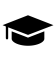    იხ.დანართი 3. საათობრივი ბადესადამრიგებელო პროგრამაქართულ-ინგლისურ	სკოლა	“ბრიტანიკაში“	ყველა	კლასს	ჰყავს დამრიგებელი.დამრიგებელს ევალება:1. სასწავლო წლის დაწყებიდან ერთი კვირის ვადაში მოიწვიოს კლასის მშობელთა სავალდებულო კრება, სადაც დამრიგებელი მშობლებს გააცნობს სკოლის მიზნებს და ხედვებს, მშობლის უფლება-მოვალეობებს, ინფორმაციას სასწავლო საგნებსა და მასწავლებლებზე.2. ყოველი სასწავლო კვირის ბოლოს შეისწავლოს კლასის მზოგადი ანალიზის საფუძველზე მოახდინოს რეაგირება; დროულად აცნობოს მშობელს მისი შვილის სწავლა-აღზრდასთან დაკავშირებული პრობლემები. მოსწავლეების აკადემიური მოსწრება, დისციპლინის საკითები. 3. მოსწავლის დახმარება აკადემიური პრობლემის გადაჭრაში. კერძოდ, შეასრულოს შუამავლის როლი მოსწავლეს, მშობლებსა და მასწავლებელს შორის პრობლემის წარმოქმნის შემთხვევაში.4. მკაცრად აღრიცხოს მოსწავლეთა მიერ გაცდენილი საათები, შეაგროვოს ცნობები ან მშობლის განცხადებები საპატიო მიზეზით გაცდენილ საათებზე.5. მოსწავლის მიერ არასაპატიო ან დაუდგენელი მიზეზით გაკვეთილის გაცდენის შემთხვევაში დაუკავშირდეს მშობელს.6. საჭიროების შემთხვევაში (მოსწავლის მიერ დისციპლინის სერიოზული დარღვევის, დირექტორის მოთხოვნით ან მოსწავლის ჯანმრთელობის გაუარესების დროს) მშობელს გაუგზავნოს წერილობითი მოწვევა ან დაუკავშირდეს ტელეფონით.7. ყოველი სასწავლო დღის დასაწყისში მოინახულოს საკუთარი კლასი, შეამოწმოს მოსწავლეთა დასწრება, გააკონტროლოს მოსწავლეების სასკოლო ფორმის ტარება და ვარცხნილობა (ვაჟები- მოკლედ შეკრეჭილი თმა, ხოლო გოგონებს- შეკრული თმა).8. მოახდინოს მოსწავლის, მშობლისა და ნებისმიერი საგნის მასწავლებლის შეხვედრის ორგანიზება. რაიმე პრობლემის შემთხვევაში ჩაატაროს საკლასო შეხვედრები არსებული პრობლემის დასაძლევად.   9. საჭიროების შემთხვევში შეხვდეს მოსწავლის მშობელს და შეძლოს    გაარკვიოს იგი მოსწავლის სუსტ მხარეებში ყველა საგანთან მიმართებაში.10. შეისწავლოს მოსწავლეთა სოციალურ-დემოგრაფიული მონაცემები.11. ყოველი კვირის ბოლოს შეამოწმოს ელექტრონული ჟურნალის წარმოება და მოახდინოს საჭირო რეაგირება.12. აწარმოოს სადამრიგებლო პორტფოლიო13. სუფთად და გარკვევით აწარმოოს კლასის სასკოლო დოკუმენტაცი (მოსწავლის პირადი საქმე)14. სასწავლო წლის ბოლოს მოსწავლის პირად საქმეში შეიტანოს ყველა საჭირო მონაცემი.15. წერილობითი ფორმით აცნობოს სკოლის დირექტორს საკლასო ღონისძიებების ჩატარების თაობაზე. (ექსკურსია ქალაქში ან ქალაქგარეთ, საგნობრივი პრეზენტაციები და სხვა)16. მოსწავლეებთან ერთად ყურადღება გამოიჩინოს საკლასო ინვენტარის მიმართ და იზრუნოს საკლასო ოთახში წესრიგისა და სისუფთავის შენარჩუნებაზე. შესვენებებზე მოინახულოს სადამრიგებლო კლასის მოსწავლეები და იზრუნოს კლასის დისციპლინაზე.17. სასწავლო წლის დასაწყისში დირექცია  მიღება-ჩაბარების აქტით გადასცემს დამრიგებელს საკლასო ოთახს და საჭირო ინვენტარს (მერხები, მაგიდა, დაფა. ა.შ.) რომლის შენახვა-გაფრთხილებაზეც პასუხისმგებელია დამრიგებელი.18. საგაკვეთილო პერიოდში დამრიგებლის სკოლიდან გასვლა თანხმდება დირექტორთან ან დირექტორის მოადგილესთან.19. ჩაატაროს სადამრიგებლო საათი დაწყებით საფეხურზე არანაკლებ ორ კვირაში ერთხელ, საბაზო-საშუალო საფეხურებზე - არანაკლებ თვეში ერთხელ. სადამრიგებლო საათის ფარგლებში დამრიგებელმა მოსწავლის ასაკის შესაბამისად უნდა იმუშაოს სხვადასხვა უნარის განვითარებაზე:დაწყებით კლასებშიკითხვის ტექნიკის გაძლიერება;წაკითხულის განხილვა-გააზრება;ანალიზის უნარის განვითარება;მსჯელობის უნარის განვითარება;შემოქმედებითი უნარების განვითარება.სადამრიგებლო საათის პროგრამა შემდეგ პრინციპებს უნდაეყრდნობოდეს:1. აღზრდის მთლიანობა - სააღმზრდელო მუშაობის მთავარი მიზანი ფიზიკურად და ფსიქიკურად ჯანსაღი მოქალაქის აღზრდაა;2. ყველა ბავშვი უნიკალურია. მოსწავლეები ერთმანეთისგან ნიჭითა და შესაძლებლობებით განსხვავდებიან. დამრიგებლის ფუნქცია მათში ნიჭისა და ძლიერი მხარეების აღმოჩენა, მოსწავლის შინაგანი ძალების აქტივაცია, ნიჭისა და შესაძლებლობების გამოვლენისათვის პირობების შექმნა.3.სასკოლო ცხოვრებაში მოსწავლეთა ჩართულობა და მონაწილეობა- აუცილებელია პასუხისმგებლობისა და ვალდებულების გრძნობის გასავითარებლად. საკლასო ცხოვრებაში მნიშვნელოვანი აქტივობების (ზეიმები, ლაშქრობები, ექსკურსიები) დაგეგმვისას დამრიგებელმა უნდა უზრუნველყოს მოსწავლეთა ჩართულობა მათი ინტერესების გათვალისწინებით.4. დამრიგებლის ურთიერთობა მოსწავლეებთან უნდა ემყარებოდეს თანამშრომლობას, ურთიერთპატივისცემასა და ურთიერთნდობას.5. დამრიგებელმა მოსწავლეებს ხელი უნდა შეეუწყოს საკუთარი და სხვისი უფლებებისა და მოვალეობების გაცნობიერებასა და დაცვაში. აქტივობები:1. სასწავლო-შემოქმედებითი ექსკურსიები;2. მხატვრულ-ლიტერატურული ღონისძიებები;3. შემეცნებით-ინტელექტუალური ღონისძიებები4. შიდა სასკოლო	კონკურსების,	შეხვედრებისა	და	გამოფენების მოწყობა5. სპორტულ ღონისძიებებში მონაწილეობა6. სასკოლო კლუბებში მოსწავლეთა აქტიური ჩართვა, სკოლებს შორის გაცვლით ღონისძიებებში მონაწილეობა.სადამრიგებლო კლასის მოწყობის პროცედურა1. დამრიგებელი ვალდებულია, სასწავლო წლის დაწყებისას მინიმუმ ერთი კვირით ადრე მოაწყოს თავისი სადამრიგებლო კლასი.2. კლასის მოწყობა გულისხმობს არა მარტო საკლასო ოთახის გაფორმებას, არამედ სკოლის სასწავლო პროცესის მარეგულირებელი შესაბამისი დოკუმენტაციის გამოკვრას თვალსაჩინო ადგილას.3.	დამრიგებელი	ვალდებულია	სასწავლო	 წლის დაწყებისას მოსწავლეებს გააცნოს შემდეგი დოკუმენტაცია:სკოლის შინაგანაწესი. მოსწავლის ქცევის კოდექსი.გრიფირებული და დამხმარე სახელმძღვანელოების ნუსხა.სამედიცინო დახმარების აღმოჩენის, უსაფრთხოებისა და წესრიგის დაცვის უზრუნველყოფის მექანიზმები.ევაკუაციის გეგმა, საგანგებო სიტუაციების დროს სამოქმედო გეგმა და ქცევის წესები; ბიბლიოთეკით სარგებლობის წესი.სკოლაში არსებული მოსწავლეთა შეფასების სისტემა. მოსწავლეთა შეფასების კრიტერიუმები.სკოლაში დაგეგმილი სხვადასხვა აქტივობების შესახებ ინფორმაცია. საგნობრივი კათედრებისკოლაში ფუნქციონირებს შემდეგი საგნობრივი კათედრები: 1. ქართული ენისა და ლიტერატურის კათედრა.2. მათემატიკის და ინფორმაციულ-საკომუნიკაციო ტექნოლოგიების კათედრა.3. უცხური ენების კათედრა.4. საზოგადოებრივ მეცნიერებების კათედრა.5. საბუნებისმეტყველო მეცნიერებების კათედრა.6. ესთეტიკური აღზრდისა და სპორტის კათედრა.სკოლაში შექმნილი კათედრები აერთიანებს საგნობრივ ჯგუფებში შემავალ ყველა მასწავლებელს.    კათედრების ფუნქციებია:ა) საგნობრივი ჯგუფის საგნის/საგნების სწავლების კოორდინირება;ბ) კათედრის წევრთა შორის	გამოცდილების გაზიარება, წარმატებებისწინაპირობათა	განსაზღვრა	და	პრობლემების გადაჭრისგზების ძიება;გ) საგაკვეთილო	პროცესისთვის,	მასწავლებელთა	პროფესიული განვითარებისა და სასკოლო ბიბლიოთეკისთვის საგანმანათლებლო რესურსების შერჩევა და პედაგოგიური საბჭოსთვის წარდგენა; დ) სხვა კათედრებთან კოორდინირებული მუშაობაე)ზრუნვა მასწავლებლის პროფესიული განვითარებისთვის;ვ) რეკომენდაციების	შემუშავება	სწავლა-სწავლების	თანამედროვე მეთოდებისა და მიდგომების დანერგვასთან დაკავშირებით;ზ)შემაჯამებელი დავალებების ამსახველი დოკუმენტაციის, მოსწავლეთა აკადემიური მიღწევებისა და გაცდენების ანალიზი;კათედრის წევრებიდან ირჩევა კათედრის თავმჯდომარე, ერთი სასწავლო წლის ვადით, ხმათა უმრავლესობით. ერთი და იმავე პირის არჩევა კათედრის თავმჯდომარედ შესაძლებელია ზედიზედ სამჯერ.   კათედრის თავმჯდომარის ფუნქციებია:ა)კათედრის შეხვედრების ორგანიზება (დღის წესრიგის მომზადება, ოქმებისა და სხვა დოკუმენტაციის წარმოება-შენახვა);ბ)კათედრის შეხვედრების შედეგად მიღებული გადაწყვეტილებების მიწოდება სკოლის მართვის ორგანოებისათვის (მაგ. გრიფმინიჭებული სახელმძღვანელოებისა და სხვა სასწავლო მასალის არჩევის თაობაზე);გ)მასწავლებლების პროფესიული განვითარებისათვის სასარგებლო აქტივობების (კოლეგებთან შეხვედრების, ტრენინგების, კონფერენციების და სხვა) ორგანიზება.კათედრების მოქნილი და ოპერატიული ფუნქციონირებისთვის შექმნილია კათედრის ფეისბუქჯგუფები, სადაც განთავსებულია კათედრის მუშაობის ამსახველი მასალები: თემატური გეგმები, საგნობრივი სტანდარტები, მასწავლებლების ანგარიშები, შემაჯამებლის განრიგები და ანალიზები, კათედრის სამუშაო გეგმა და კათედრის ფარგლებში განორციელებული სხვადასხვა აქტივობები,  კათედრის წევრების სამუშაო შეხვედრების ანონსები.ეროვნული სასწავლო გეგმით გათვალისწინებული/ გაუთვალისწინებელი დამატებითი საგანმანათლებლო და სააღმზრდელო მომსახურებისგანსაზღვრა”ზოგადი განათლების შესახებ” საქართველოს კანონის მოთხოვნების გათვალისწინებით, სკოლას შეუძლია, საკუთარი სურვილისა და შესაძლებლობების ფარგლებში, შესთავაზოს მოსწავლეებს დამატებითი საგანმანათლებლო და სააღმზრდელო მომსახურება. ასეთი სახის მომსახურება შესაძლებელია სკოლამ შესთავაზოს მოსწავლეს, როგორც უფასო, ისე ფასიანი სახით. ეროვნული სასწავლო გეგმით გათვალისწინებული/გაუთვალისწინებელი დამატებითი საგანმანათლებლო და სააღმზრდელო მომსახურება შეიძლება იყოს მოსწავლისთვის შეთავაზებული ფაკულტატური ან სავალდებულო საგნის სახით. დამატებითი საგანმანათლებლო მომსახურების მიზნები და ამოცანები  დამატებითი საგანმანათლებლო და სააღმზრდელო მომსახურება ხელს უწყობს ზოგადი   განათლების   ეროვნული	მიზნებისა	და შესაბამისად,ეროვნული სასწავლო გეგმით განსაზღვრული მიზნების მიღწევას. დამატებითი საგანმანათლებლო მომსახურების მიზნებია:1) ზოგადი განათლების ეროვნული მიზნების განხორციელების ხელშეწყობა;2) მოსწავლეთათვის ინტელექტუალური პოტენციალის თვითრეალიზება;3) მოსწავლეთა	თვალსაწიერის	გაფართოებისათვის	სათანადოპირობების შექმნა;4) არჩევანის თავისუფლების ხარისხის გაზრდა;5) საერთაშორისო სასერტიფიკატო გამოცდებისთვის სრულფასოვნად მომზადება;6)საერთაშორისო საგრანტო პროგრამებში მონაწილეობის მსურველ მოსწავლეთა ხელისშეწყობა;დამატებითი საგანმანათლებლო მომსახურების ამოცანაა:მოსწავლეთა მოტივაცია, სწავლისადმი ინტერესის გაზრდა ცოდნის დონის ამაღლებადამატებითი საგანმანათლებლო და სააღმზრდელო მომსახურების სახეები და ჩამონათვალი.დამატებითი საგანმანათლებლო მომსახურების ფარგლებში სასკოლო სასწავლო გეგმის მიხედვით განისაზღვრა შემდეგი დამატებითი საგნების სწავლება:დაწყებით საფეხურიქართულ-ინგლისურ სკოლა „ბრიტანიკა“ში დაწყებით საფეხურზე  I-VI კლასებში ისწავლება როგორც, ეროვნული სასწავლო გეგმით გათვალისწინებული სავალდებულო საგნები, ისე ეროვნული სასწავლო გეგმით გაუთვალისწინებელი სავალდებულო საგნები:1. ფსიქოლოგის საათი2. რელიგიის ისტორია3. თემატური გაკვეთილები4. სახალისო მათემატიკაI-IVკლასებში, ქართული ენისა და ლიტერატურის საგნობრივ ჯგუფში, ისწავლება როგორც ეროვნული სასწავლო გეგმით გათვალისწინებული- ქართული ენა და ლიტერატურა ასევე, შემდეგი სავალდებულო საგნები:     1.  წერა,     2. მხატვრული კითხვა,     3. ბიბლიოთეკის საათი     საათობრივი დატვირთვაეროვნული სასწავლო გეგმით გაუთვალისწინებელი/ გათვალისწინებული სავალდებულო საგნების სწავლების მიზნები და ამოცანები წერა (სავალდებულო) -1 საათი  ქართულ-ინგლისური სკოლა „ბრიტანიკა“ დაწყებითი კლასებიდანვე ზრუნავს კითხვისა და წერის (წიგნიერების) ფუნდამენტური  უნარების განვითარებაზე. ამ მიზნით ძალიან სასარგებლოა წერის საათის ცალკე საგნად გამოყოფა. კვირაში ამ აქტივობას 1 საათი ეთმობა. საგანს უძღვება ქართული ენის მასწავლებელი, რომელიც ცდილობს გაკვეთილი სახალისო, საინტერესო და მამოტივირებელი აქტივობებით იყოს დატვირთული.  კლასში კითხულობენ წინასწარ შერჩეულ ნაწარმოებს, ახარისხებენ ინფორმაციას, მსჯელობენ მასში ასახულ პრობლემატიკასა და ფასეულობებზე, ქმნიან მიზნობრივ ტექსტს, ტექსტის აგების კანონზომიერების გათვალისწინებით, ყურადღებას ამახვილებენ ორთოგრაფიულ და პუნქტუაციურ ნორმებზე. მოსწავლეები დამოუკიდებლად აყალიბებენ მთავარ სათქმელს და უკავშირებენ ცხოვრებისეულ მოვლენებს. პირველ კლასში თავიდანვე მუშაობენ კალიგრაფიული უნარ-ჩვევებისა და წერი ტექნიკის დახვეწაზე, მეორე სემესტრიდან კი სწავლობენ წინადადებების აგებასა და განვრცობას, საინტერესო და ლამაზი შედარებების პოვნას, ქმნიან მოკლე მიზნობრივ ტექსტებს.სასწავლო წლის ბოლოს იმართება 2 სასკოლო კონკურსი: 1. კალიგრაფიის კონკურსი2. ჩანახატების კონკურსისკოლის მოსწავლეებმა ასევე მონაწილეობა მიიღეს ხელნაწერთა ეროვნული ცენტრის მიერ ჩატარებულ კალიგრაფიის კონკურსში.მასწავლებელი ცდილობს არდადეგებიც ნაყოფიერი იყოს ჩვენი მოსწავლეებისათვის. ამ მიზნით აწარმოებენ მკითხველის დღიურს. წაკითხულ ნაწარმოებებს მოსწავლეები შეიტანენ მკითხველის დღიურში და გააგრძელებენ მუშაობას იმ პრინციპით, როგორცმუშაობდნენ სასწავლო წლის განმავლობაში. შეფასება-განმავითარებელი.ბიბლიოთეკის საათი (სავალდებულო) -1 საათიI-IV კლასებში 1 აკადემიური საათი ეთმობა ბიბლიოთეკის საათს. აღნიშნული გაკვეთილები ემსახურება ქართული ენის დახვეწას, ლექსიკური მარაგის გამდიდრებას, მოსწავლის ზნეობრივ-იდეოლოგიური ფასეულობათა განვითარებას, მოსწავლეებში წიგნიერების ამაღლებას და კარგ მკითხველად ჩამოყალიბებას. ბიბლიოთეკის გაკვეთილზე ყურადღება ექცევა ტექტზე დაკვირვების უნარ-ჩვევებს, ლიტერატურული აზროვნების განვითარებას, აგრეთვე მხატვრული, საინფორმაციო, შემეცნებითი ტექსტების გაგება- გაცნობიერებას. ლიტერატურული ტექსტის წაკითხვის მოტივაციის გაღვივებას, მათი აღქმისა და ინტერპრეტაციის უნარის განვითარებას. დამოუკიდებელი, შემოქმედებითი და კრიტიკული აზროვნების განვითარებას. შეფასება-განმავითარებელიმხატვრული კითხვა. (სავალდებულო)-Iკლასში 2 აკადემური საათი, ხოლო II-IV კლასებში 1 აკადემიური საათი ეთმობა.მხატვრული	კითხვის	გაკვეთილის	მიზანია	ჩამოაყალიბოსმოსწავლეებში სწორი, გამართული მეტყველება, აღმოფხვრას მათ მეტყველებაში არსებული დეფექტი. არსებული ხარვეზების აღმოსაფხვრელ მასწავლებელი იყენებს სპეციალურ სავარჯიშოებს, ენის გასატეხებს, სუნთქვით ვარჯიშებს. მხატვრული კითხვის გაკვეთილზე წლის დასაწყისში მასწავლებელი მოსწავლეებთან ერთად	იწყებს მზადებას სასკოლო თეატრალური ფესტივალისთვის, რომელიც ტარდება აპრილის თვეში. ფესტივალზე მოსწავლეები წარმოადგენენ თეატრალურ ღონიძიებებს ქართულ, რუსულ და ინგლისურ ენებზე. სწორედ ეს ფესტივალია ანგარიში იმ შედეგებისა, რასაც საგნის მასწავლებლები იღებენ მხატვრული კითხვის გაკვეთილების ჩატარების შედეგად.  შეფასება განმავითარებელი. ფსიქოლოგის საათი (სავალდებულო)-I-IV კლასებში ეთმობა 1 სააათი,„ფსიქოლოგის საათი“-ემსახურება მოსწავლეთა პიროვნული განვითარების უზრუნველყოფას ზნეობრივი ღირებულებების ჩამოყალიბებას და სოციალური ადაპტაციის ხელშეწყობას სასკოლო გარემოში.სასწავლო კურსის მიზანია:  ა) მოსწავლის ადეკვატური	თვითშეგნების	(თვითშემეცნების), თვითრეგულაციის, სწავლისადმი მოტივაციის ჩამოყალიბება. საკუთარი შესაძლებლობის სწორად შეფასებისა და საკუთარი თავის რწმენის გაღრმავების უზრუნველყოფა.ბ) ემპათიის (თანაგანცდის), სოციალური უნარ-ჩვევების განვითარება. ჯანსაღი სოციალური გარემოს შექმნა. სოციალური ადაპტაციის ხელშეწყობა                                             გ) მოსწავლეების ზნეობრივი  აღზრდა; ზნეობრივი	ღირბულებების გაცნობიერება,	ემოციების	მართვის მიზნით საუკეთესო თვისებების მობილიზების, ადამიანის გრძნობების გაგების, ურთიერთობის  წარმართვისა და სოციალური სიტუაციების ზუსტი აღქმის უნარების განვითარება. დ) სწავლის	 პროცესის ხელშეწყობის	მიზნით	ფსიქიკური ფუნქციების განვითარება. ინფორმაციის გადამუშავების უნარის განვითარება. ცხოვრებისეულ პირობებში მიღებული ცოდნისა და გამოცდილების რეალიზაცია. შეფასება -განმავითარებელი. რელიგიის ისტორია (სავალდებულო)-ისწავლება I-VIII კლასებში, და ეთმობა 1 საათი.რელიგიის ისტორიის გაკვეთილებზე მოსწავლეები, იძენენ ცოდნას ისეთ ღირებულებებზე, ეთიკურ საწყისებზე, ზნეობრივ ნორმებზე, რომლებიც არ ისწავლება სხვა გაკვეთილებზე და რომლებიც ცხადია მნიშივნელოვანია მოზარდის მართებულად ჩამოყალიბებისათვის. თუკი სწავლა-აღზრდის მიზანია მშვიდობისა და ტოლერანტობისათვის მებრძოლი მომავალი თაობის აღზრდა, მაშინ მოზარდებმა აუცილებლად უნდა მიიღონ ცოდნა რელიგიაზე. სხვადასხვა რელიგიურ მიმდინარეობებზე მიღებული ცოდნა იქნება წინაპირობა განსხვავებულის გაგებისათვის,მოსწავლეები პატივისცემას გამოავლენენ „განსხვავებულის“ მიმართ, ექნებათ მზაობა კულტურათაშორისი დიალოგისათვის. მოემზადებიან ისეთი დიდი სოციალური, საზოგადოებრივი პრობლემების მოგვარებისათვის, როგორიცაა სოციალური უსამართლობა, ეკოლოგიური კრიზისი, ომი, ადამიანის უფლებებზე ზრუნვა და ამ უფლებების დაცვა.რელიგიის ისტორიის გაკვეთილები დაეხმარება მოსწავლეებს, განვითარდნენ და განავითარონ გზა პიროვნული სრულყოფისაკენ, ჩამოუყალიბდეთ კრიტიკული აზროვნება. არ შეიძლება არ აღვნიშნოთ საქართველოს ისტორიაში ქრისტიანობის და მართლმადიდებლობის განსაკუთრებული როლის შესახებ. ამასთან ერთად როგორი ტოლერანტული იყო დამოკიდებულება სხვა აღმსარებლობის წარმომადგენლების მიმართ. უდავოა ისიც თუ როგორი გადამწყვეტი აღმოჩნდა ქრისტიანობა ქართველი წიგნიერი ერის ჩამოყალიბებაში და მისი კულტურული თუ პოლიტიკური ორიენტაციის განსაზღვრისათვის.ჩვენს სამყაროში პიროვნება, დღეისათვის ცნობილი ცივილიზაციათა  შეხებისას ყალიბდება. ეს ცივილიზაციებია: დასავლური, ჩინური, იაპონური, ისლამური, ინდუისტური, სლავურ-მართლმადიდებლური, ლათინო-ამერიკული და აფრიკული. ცივილიზაციები განსხვავდებიან ისტორიის, ენის, ტრადიციის და რაც ყველაზე მნიშვნელოვანია, რელიგიის კუთხით. სხვადასხვა ცივილიზაციის წარმომადგენელ ადამიანებს განსხვავებული შეხედულებები აქვთ, ღმერთისა და ადამიანის, ინდივიდისა და ჯგუფის, მოქალაქისა და სახელმწიფოს, მშობლებისა და შვილების ურთიერთობის, ოჯახისა და მეუღლეების, ადამიანის უფლებებისა და მოვალეობების, თავისუფლებისა და თანასწორობისა და სხვა საკითხების შესახებ. ეს სხვაობები ყალიბდებოდა საუკუნეების განმავლობაში და ეს ყოველივე ბუნებრივია არ გაქრება და გაუჩინარდება მყისვე. ეს უფრო მეტად ძირეული საკითხია ვიდრე რომელიმე პოლიტიკური იდეოლოგია ან სახელმწიფო წყობა.რელიგიის ისტორიის გაკვეთილზე, მოსწავლეები იღებენ ინფორმაციას ჩვენს ცივილიზაციაზე, ღირებულებებზე, ურთიერთობაზე, ხელოვნებაზე, ცხოვრების წესსა და ადათზე.რელიგიის გაკვეთილი ეს არის გაკვეთილი „კაცობრიობის ცივილიზაციის შესახებ“, ტოლერანტობისა და მშვიდობის. რომელიც არა მხოლოდ ამყარებს მშვიდობას რელიგიებს შორის, არამედ ხაზს უსვამს პატივისცემას ადამიანებს შორის, ღირსების შენარჩუნებას და ადამიანის უფლებებს. შეფასება-მიმდინარე განმავითარებელი, ხოლო წლიური შეფასება საბაზო და დაწყებითი საფეხურის მე-5 და  მე-6 კლასებში არის ჩათვლის სისტემით.     თემატური გაკვეთილებითემატური გაკვეთილებს ეთმობა კვირაში 1 საათი II-IV კლასებში (I სემესტრში). თემატური	გაკვეთილები		დაეხმარება	ჩვენსმოსწავლეებს	გარემომცველი სამყაროს უკეთ შეცნობაში. ისინი გაიგებენ და შეიმეცნებენ ბევრ საინტერესო ინფორმაციას.		პროგრამა მოიცავს დაწყებითი საფეხურის მოსწავლეთათვის საინტერესო		თემატიკას	სამყაროს	შესახებ,		უძველეს	ცივილიზაციებზე, გამოგონებებზე. პედაგოგი გაკვეთილს წარმართავს ძალიან საინტერესო და სახალისო აქტივობებით.	იგი იყენებს სხვადასხვა შემეცნებით ლიტერატურას: „საყმაწვილო	ენციკლოპედია“,		ლ. შალვაშვილის-„მინდა ყველაფერი ვიცოდე“, „ჩემი პირველი კითხვები“ და ა.შ. მასწავლებელი ასევე იყენებს ვიდეო-რგოლებს youtube-არხიდან. შეფასება-განმავითარებელისახალისო მათემატიკა (სავალდებულო) -1 საათიისწავლება I-IV კლასებში. მისი მიზანია მათემატიკის მიმართ მოსწავლეების სიყვარულის გაძლიერება, მოსწავლეთა მოტივაციის გაზრდა, ლოგიკური და მათემატიკური აზროვნების განვითარება. შეფასება განმავითარებელი.საბაზო და საშუალო საფეხურისაბაზო და საშუალო საფეხურზე ისწავლება შემდეგ დამატებითი საგნები: მეცნიერება(საბუნებისმეტყველო საგნები ინგლისურ ენაზე-სავალდებულო) იაპონური ენა (სავალდებულო)ისტ .VII-VIII-IX (სავალდებულო)ისტ .VII-VIII-IX (სავალდებულო)-1 საათი ხელს უწყობს მოსწავლეთა მოტივაციის გაზრდას, სასწავლო პროცესი უფრო საინტერესო და მრავალფეროვანი ხდება. მოსწავლეები სწავლობენ ინფორმაციის დამოუკიდებლად მოპოვებას, მართვას, მის დამუშავებას, ანალიზს.შეფასება: განმავითარებელი და განმსაზღვრელი       ტექნიკური და საბუნებისმეტყველო საგნები ინგლისურ ენაზე საბუნებისმეტყველო მეცნიერებების (ქიმია, ფიზიკა, ბიოლოგია, ასტრონომია) ინგლისურ ენაზე სწავლა მოსწავლეს აყენებს დამატებითი ამოცანების წინაშე, რათა მან შეძლოს ინგლისური ენის, როგორც ენობრივი, ისე აკადემიური და პროფესიული მიზნებისთვის გამოყენება. საბუნებიმეტყველო საგნების სწავლა ინგლისურ ენაზე ძალიან დიდ ინტერესს იწვევს მოსწავლეებში. საგანს ეთმობა ერთი საათი, რომლიც იყოფა ორ  ნაწილად: I ნაწილი მოიცავს ტექსტების დამუშავებას და ლექსიკური მარაგის ზრდას, ხოლო მეორე ნაწილი ეთმობა მოსწავლეების მიერ არსებულ საკითხზე პრეზენტაციების მომზადება-წარდგენას. აღნიშნული უნარ-ჩვევები მაღალ შედეგს იძლევა და ძალიან ეხმარება იმ მოსწავლეებს, რომლებიც ემზადებიან ეროვნული და საერტასორისო ოლიმპიადებისთვის,	პროექტებისთვის, კონკურსებისთვის და საგრანტო პროგრამებისთვის.შეფასება  განმავითარებელი, განმსაზღვრელისაათობრივი დატვირთვაიაპონური ენა (შეფასება განმავითარებელი და ჩათვლა)    იაპონური	ენის	შესწავლას	მოსწავლეები	იწყებენ	მეშვიდეკლასიდან მეთერთმეტე კლასის ჩათვლით. საათობრივი დატვირთვა კვირაში ორი საათია.იპონური ენის შესწავლის მთავარი მიზნებია მოსწავლეს:განუვითარდეს სამეტყველო უნარები (მოსმენა, კითხვა, წერა, საუბარი) იაპონურ ენაზე;გამოუმუშავდეს სხვა კულტურის წარმომადგენლებთან  საბაზისო კომუნიკაციის უნარი;ჩამოუყალიბდეს დადებითი განწყობილება ენობრივ-კულტურული მრავალფეროვნების მიმართ და გააცნობიეროს იგი, როგორც სამყაროს მრავალფეროვნების კერძო გამოვლინება;განუვითარდეს განსხვავებული კულტურული კონტექსტებისა და ტექსტების გაგების უნარი;მოემზადოს თანამოღვაწეობისათვის სხვადასხვა ენობრივ-კულტურული იდენტობის წარმომადგენლებთან;განუვითარდეს იაპონური ენის, ერთერთი რთული უცხოური  ენის, ეფექტურად სწავლის უნარი. ამ საგანმანათლებლო მიზნიდან გამომდინარე, იაპონური ენის სწავლება სკოლაში ითვალისწინებს:გრამატიკული და ლექსიკური ცოდნის შეძენას საბაზისო დონეზე;მართლწერის საბაზისო ნორმების ცოდნა-ჰირაგანა, კატაკანა, კანჯი;ზოგად ცნობებს იაპონური კულტურისა და ენის შესახებ;წერის, მოსმენის, კითხვისა და ლაპარაკის ცოდნას საბაზისო დონეზე;სხვადასხვა სახის უნარ-ჩვევების განვითარება:ისეთი სამოქალაქო უნარ-ჩვევების ჩამოყალიბება, როგორებიცაა თანამშრომლობა, თავისუფალი არჩევანის გაკეთება, თვითსრულყოფა, შემოქმედებითობა და სხვა;დამოკიდებულებების ჩამოყალიბება:ინდივიდუალური მრავალფეროვნების დაფასება და პატივისცემა;ენობრივ-კულტურული კუთვნილების განცდა;კულტურული გარემოს თვითმყოფადობის, მისი განუმეორებლობის დაფასება და პატივისცემა;პოზიტიური დამოკიდებულება როგორც კულტურული, ისე ინდივიდუალური მრავალფეროვნების მიმართ და მისი, როგორც სამყაროს მრავალფეროვნების კერძო გამოვლინების აღქმა;ინტერესი უცხო სამყაროს მიმართ;უცხოური ენების სწავლის სურვილიიაპონური ენის შესწავლის საქმეში დიდ თანადგომას გვიწევს იაპონიის საელჩო საქართველოში.    XII კლასი მოსწავლეთა სურვილის და ინტერესის   გათვალისწინებით, საგნებში: ქართული ენა და ლიტერატურა, მათემატიკა, ისტორიაეროვნული სასწავლო გეგმის მიხედვით გათვალისწინებული საათების რაოდენობის გარდა,უტარდებათ დამატებითი რაოდენობის გაკვეთილები: ქართული ენა და ლიტერატურა-3 სთ; მათემატიკა-3 სთ; ისტორია-3 სთ; ბიოლოგია -1 სთ.XII კლასისაგანმანათლებლო რესურსებისკოლაში საგანმანათლებლო რესურსების ტიპებია:ა) გრიფმინიჭებული სასკოლო სახელმძღვანელოები დადამატებითი საგანმანათლებლო რესურსები (ბიბლიოთეკა)ბ) საგანმანათლებლო ელექტრონული რესურსები: ინტერნეტში ჩართული კომპიუტერი - პროექტორი.გ) სხვადასხვა სახის თვალსაჩინოება (რუკები, პლაკატები, მოდელები და სხვ.).დ) საბუნებისმეტყველო საგნების ლაორატორია, მათ შორის ვირტუალური ლაბორატორიაგრიფირებული სახელმძღვანელოების ჩამონათვალი კლასების მიხედვით თან ერთვის სასკოლო გეგმას ( დანართი 4)მოსწავლის შეფასების სისტემამოსწავლის შეფასების მიზნები, პრინციპები და ამოცანები1. მოსწავლის შეფასების მთავარი მიზანია სწავლა-სწავლების ხარისხის მართვა, რაც გულისხმობს, ერთი მხრივ, სწავლის ხარისხის გაუმჯობესებაზე ზრუნვას და მეორე მხრივ, სწავლა- სწავლების ხარისხის მონიტორინგს. შეფასება იძლევა ინფორმაციას მოსწავლის ინდივიდუალური პროგრესის შესახებ.2.მოსწავლის შეფასება არის სწავლა-სწავლების განუყოფელი ნაწილი. თანამიმდევრული საგანმანათლებლო პროცესისუზრუნველსაყოფად, მოსწავლის შეფასება ეფუძვნება სწავლის კონსტრუქტივისტულ პრინციპებს.3. მოსწავლის შეფასების ძირითად ამოცანებს წარმოადგენს:ა) აჩვენოს როგორ მიმდინარეობს მოსწავლის ცოდნის კონსტრუირების პროცესი და მეხსიერებაში ცოდნათა ურთიერთდაკავშირება;ბ) ახალი სასწავლო საკითხის/თემის დაწყებამდე დაადგინოს მოსწავლის წინარე ცოდნა და წარმოდგენები;გ) გამოავლინოს, რამდენად ახერხებს მოსწავლე საკუთარი ძლიერი და სუსტი მხარეების დამოუკიდებლად შეფასებას, ასევე რამდენად გააზრებულ და ეფექტიან ნაბიჯებს დგამს იგი საკუთარი წინსვლის ხელშესაწყობად;დ) მოიცვას სამივე კატეგორიის ცოდნა;ე) აჩვენოს, რამდენად ახერხებს მოსწავლე ცოდნის ერთობლიობათა ფუნქციურად გამოყენებას შინაარსიან კონტექსტებში.4. ძირითადი ამოცანების გადასაჭრელად მოსწავლის შეფასებაშიპრიორიტეტი ენიჭება კომპლექსურ, კონტექსტის მქონე დავალებებს, რომელთა შესრულება მოსწავლეს უბიძგებს ცოდნის სხვადასხვაკომპონენტის ინტერაქტიულად და თანადროულად გამოყენებისკენ. მოსწავლემ წინასწარ იცის , რა კრიტერიუმებით ფასდება მისი სასწავლო აქტივობა. განმსაზღვრელი და განმავითარებელი შეფასება კლასში სკოლაში შეფასება ორ ფორმით არის წარმოდგენილი:განმავითარებელი და განმსაზღვრელი1. განმავითარებელი შეფასება ადგენს თითოეული მოსწავლის განვითარების დინამიკას და მიმართულია სწავლის ხარისხის გაუმჯობესებაზე.2.განმსაზღვრელი შეფასება ადგენს მოსწავლის მიღწევის დონეს საგნობრივი სასწავლო გეგმის შედეგებთან მიმართებაში და იძლევა იმის განსაზღვრის საშუალებას, თუ რამდენად დაეუფლა იგი საგნობრივი პროგრამებით განსაზღვრულ ცოდნასა და უნარ-ჩვევებს, რამდენად დაშორდა ან მიუახლოვდა ეროვნული სასწავლო გეგმით განსაზღვრულ მიზნებს. განმსაზღვრელი შეფასება აკონტროლებს სწავლის ხარისხს, იგი განსაზღვრავს თითოეული მოსწავლის ცოდნის დონეს.            აკადემიური მიღწევის დონეები და შეფასების სისტემამოსწავლეთა აკადემიური მიღწევები ფასდება ათქულიანი სისტემით ხუთი დონის მიხედვით:    შეფასება დაწყებით, საბაზო და საშუალო საფეხურებზე1. სკოლაში I-IV კლასებსა და V კლასის პირველ სემესტრში მხოლოდ განმავითარებელი შეფასება გამოიყენება. I-IV კლასებში წლის ბოლოს საგნის მასწავლებლები წერენ მოსწავლის მოკლე წერილობითი შეფასებას, რომელშიც დაახასიათებენ მოსწავლეს, აღნიშნავენ მის წარმატებებს და მიუთითებენ, რაში სჭირდება მოსწავლეს დახმარება საკუთარი შესაძლებლობების უკეთ გამოსავლენად. კლასის დამრიგებელი, საკუთარი და სხვა მასწავლებლებისაგან მიღებული ინფორმაციის საფუძველზე, IV კლასის ბოლოს წერს შემაჯამებელ წერილობითი შეფასებას.2. V კლასის მეორე სემესტრში და VI-XII კლასებში გამოიყენება განმავითარებელი და განმსაზღვრელი შეფასება. მოსწავლე ფასდება ათქულიანი სისტემით, ყველაზე დაბალი ქულა არის 1, ხოლო ყველაზე მაღალი ქულა – 10.3. V-XII კლასებში სპორტის საგნობრივ ჯგუფში გაერთიანებულ საგნებში, ჭადრაკში, საგანში „საგზაო ნიშნები და მოძრაობის უსაფრთხოება“ და არჩევით საგნებში მოსწავლე ფასდება ჩათვლის სისტემით: ჩაეთვალა/არ ჩაეთვალა.4. დამატებითი სავალდებულო საგნის/საგნების შეფასება არ იანგარიშება საფეხურის ქულის გამოთვლისას.5. დამატებით სავადებულო საგნებში მოსწავლეები ფასდებიან: დაწყებით საფეხურზე განმავითერებელი შეფასებით.  მე-5 და მე-6 კლასებში, რელიგიის ისტორიაში წლიური შეფასება ხდება ჩათვლის სისტემით.საბაზო საფეხურზე: რელიგიის ისტორიაში და იაპონური ენა  -ჩათვლა, ისტ და მეცნიერება- ქულით შეფასება. საშუალო საფეხურზე -იაპონური ენა- ჩათვლა.მოსწავლის შეფასების კომპონენტები1. სემესტრის განმავლობაში მოსწავლეები ფასდებიან შემდეგი სამი კომპონენტის მიხედვით:ა) მიმდინარე საშინაო დავალება; ბ) მიმდინარე საკლასო დავალება; გ) შემაჯამებელი დავალება.2. ესგ-ს 32-ე მუხლის მე-3 პუნქტის მიხედვით სკოლა ირჩევს შეფასების I ვარიანტს. სკოლა მოსწავლეებს სემესტრის განმავლობაში განმსაზღვრელის შეფასებით აფასებს:– მიმდინარე საკლასო დავალებაში (V კლასის მეორე სემესტრი, VI-XII კლასები), მიმდინარე საშინაო დავალებაში (VII-XII კლასები), შემაჯამებელ დავალებაში (V კლასის მეორე სემესტრი, VI-XII კლასები);3. მასწავლებელს შეუძლია სემესტრის განმავლობაში განმავითარებელი შეფასება გამოიყენოს ნებისმიერ კომპონენტში.4. მე-3 პუნქტით განსაზღვრულ კომპონენტებს ერთნაირი წონა აქვს.5. I-VI კლასებში საშინაო დავალების კომპონენტში გამოიყენება მხოლოდ განმავითარებელი შეფასება. 6. I-IV კლასებსა და V კლასის პირველ სემესტრში საკლასო დაშემაჯამებელ დავალებათა კომპონენტებში გამოიყენება მხოლოდ განმავითარებელი შეფასება. 7. V კლასის მეორე სემესტრსა და VI-XII კლასებში საკლასო დაშემაჯამებელ დავალებათა კომპონენტებში გამოიყენება როგორც განმსაზღვრელი, ასევე განმავითარებელი შეფასება.8. სკოლაში გამოიყენება შემაჯამებელი დავალების შემდეგიფორმები: ესე, თხზულება, მოხსენება, პროექტი, ლაბორატორიული კვლევა, სახვითი და გამოყენებითი ხელოვნების ნიმუში, კომპლექსური ტესტი(ღია/დახურული პასუხებით, ტექსტის ანალიზი, ტექსტის გაგება-გააზრება, ა.შ) კომპლექსური დავალება და სხვ.      შემაჯამებელი დავალების ჩატარების წესები და პირობები     შემაჯამებელი დავალების ჩატარებამდე 10 დღით ადრე მოსწავლეები ინფორმირებული არიან, შემაჯამებელი დავალების თემა, ფორმასა და შეფასების კრიტერიუმებზე. კრიტერიუმების შემუშავება მოხდება მოსწავლებთან ერთად და გამოიკვრება საკლასო ოთახში-თვალსაჩინო ადგილას.მოსწავლე ვალდებულია შეასრულოს კლასისთვის განსაზღვრული ყველა შემაჯამებელი დავალება, თუ მოსწავლე არ შეასრულებს რომელიმე შემაჯამებელ სამუშაოს გაცდენის გამო, სკოლა აძლევს საშუალებას, აღადგინოს გაცდენილი შემაჯამებელი დავალება სკოლაში გამოცხადებიდან 5 საგაკვეთილო დღის განმავლობაში. აღდგენილი შემაჯამებელი დავალება უნდა ჩატარდეს იმავე თემაზე, იმავე ფორმატით მხოლოდ  განსხვავებული ვარიანტით. თითოეული მასწავლებელი ვალდებულია, კათედრას წარუდგინოს მის მიერ კლასში ჩატარებული შემაჯამებელი დავალებებისდოკუმენტაცია. აღნიშნულ დოკუმენტაციაში წარმოდგენილი უნდა იყოს: შემაჯამებელი დავალების ნომერი, შემაჯამებელი დავალების პირობა, საგნის სტანდარტის ის შედეგი/შედეგები, რომლის შეფასებასაც ემსახურება კონკრეტული შემაჯამებელი დავალება; კრიტერიუმები, რომლითაც შეფასდება ეს დავალებები; ასევე, მოსწავლეების მიერ შესრულებული და მასწავლებლის მიერ შეფასებული შემაჯამებელი დავალების რამდენიმე ნიმუში ან შესრულებული შემაჯამებელი დავალების ამსახველი ვიზუალური მასალა. თუ სემესტრის განმავლობაში სკოლიდან სკოლაში გადასვლისას აღმოჩნდება, რომ მიმღებ სკოლაში რომელიმე საგანში/საგნებშიჩატარებულია შემაჯამებელი დავალების/დავალებების უფრო მეტი რაოდენობა, ვიდრე გამშვებ სკოლაში, მიმღები სკოლა მოსწავლისშემაჯამებელი დავალების რაოდენობას დაითვლის გამშვებ სკოლაში დადგენილი და მოსწავლის მიერ შესრულებული, ასევე მიმღებ სკოლაში მოსწავლის გადმოსვლის მომენტიდან ჩატარებული და მის მიერ შესრულებული შემაჯამებელი დავალებების მიხედვით;   განმსაზღვრელი შეფასების ქულათა სახეობები და გაანგარიშების წესისაგნის მიმდინარე და შემაჯამებელი ნიშნები – საშინაო, საკლასო და შემაჯამებელი დავალების ქულები, რომლებსაც მოსწავლე იღებს სემესტრის განმავლობაში;საგნის სემესტრული ნიშანი – საგანში მიღებული შეფასება თითოეულ სემესტრში. მოსწავლის მიერ სემესტრისგანმავლობაში სამივე კომპონენტში (საშინაო, საკლასო და შემაჯამებელი) მიღებული ქულების ჯამი უნდა გაიყოს მიღებული ქულების რაოდენობაზე; მიღებული ქულა უნდა დამრგვალდეს მთელის სიზუსტით იმ შემთხვევაში, თუ მოსწავლეს არა აქვს შესრულებული ყველა შემაჯამებელი დავალება, მისი სემესტრული ქულის გამოსაანგარიშებლად სამივე კომპონენტში მიღებული ქულების ჯამი უნდა გაიყოს მიღებული ქულებისა და შეუსრულებელი შემაჯამებელიდავალებების რაოდენობის ჯამზე . სკოლა სასწავლო წლის დასაწყისში განსაზღვრავს სასკოლო წერების განრიგს, რომელიც ტარდება სემესტრის ბოლოს და აქვს შემაჯამებელი წერის სტატუსი.საგნის წლიური ნიშანი–სემესტრული ნიშნებიდან გამომდინარეშეფასება საგანში.საგნის წლიური ქულის გამოსაანგარიშებლად საგნის სემესტრული ქულების ჯამიუნდა გაიყოს ორზე, ხოლო იმ საგნებში სადაც განსაზღვრულია წლიური გამოცდა და გათვალისწინებულია რომ წლიურ გამოცდას გავლენა აქვს წლიურ ქულაზე, საგნის წლიური ქულა გამოთთვლება შემდეგნაირად, ორივე სემეტრსი მიღებულ ქულათა ჯამს ემატება საგნის წლიური ქულა და იყოფა სამზე. საგნის წლიური ქულა მრგვალდება მთელის სიზუსტით .თუ მოსწავლეს, სკოლაში სემეტრის მიმდინარეობისას გადმოსვლის გამო, მოუხდება განსხვავებული საგნების სწავლა და მანამდე ნასწავლ საგანში საშინაო, საკლასო და შემაჯამებელ დავალებებში მიღებული აქვს შეფასება, რომლის საშუალო არითმეტიკული არის 5.0 ან მეტი, ეს ქულა დაუფიქსირდება ნასწავლი საგნის სემესტრულ/წლიურ ქულად (თუ საგნის სწავლება მეორე სემესტრში არ გრძელდება). ამასთან, სკოლა ვალდებულია შეაფასოს მოსწავლე ახალ საგანში, თუ ეს ესწრება სემესტრის დასრულებამდე. მოსწავლის მიერ სემესტრის დასრულების შემდეგ სკოლაში გადმოსვლის გამო, სემესტრში განსხვავებული საგნის სწავლის შემთხვევაში, განსხვავებული საგნების სემესტრული ქულები აღირიცხება, როგორც ორი დამოუკიდებელი საგნის წლიური ქულა საფეხურის საერთო ნიშანი –საფეხურის მანძილზე ნასწავლი ყველასაგნის წლიური ქულის საშუალო ქულა. არ გაითვალისწინება დამატებითი სავალდებულო საგნების წლიური ქულა. საფეხურის საერთო ქულა მრგვალდება მეათედის სიზუსტით.კლასისა და საფეხურის დაძლევა                                                   გამოცდის ტიპები        საგანიI კლასიII კლასიIII კლასიIV კლასიV კლასიVI კლასიფსიქოლოგის საათი1111რელიგიის ისტორია111111წერა1111მხატვრული კითხვა2111ბიბლიოთეკის საათი1111თემატური გაკვეთილები1/01/01/0სახალისომათემატიკა  1111საგანიVIIVIIIIXXXIმეცნიერება11საგანიVIIVIIIIXXXIიაპონური ენა22212№საგანისავალდებულო   დამატებითი   სულ   სულ1.ქართული ენა და ლიტ.53382.მათემატიკა43373.ისტორია23354.ბიოლოგია-111ქულებიშეფასების დონეები10მაღალი9მაღალი8საშუალოზე მაღალი7საშუალოზე მაღალი6საშუალო5საშუალო4საშუალოზე დაბალი3საშუალოზე დაბალი2დაბალი1დაბალი                         კლასი/საფეხურის   დაძლევის    წესი                         კლასი/საფეხურის   დაძლევის    წესიკლასი კლასი დაძლეულად ჩაითვლება, თუ მოსწავლის მიერ კონკრეტული კლასის თითოეული საგნის წლიური ქულა (დამრგვალების შემდეგ) არის 5.0 ან მეტი და მოსწავლეს მიღებული აქვს ჩათვლა სპორტის საგნობრივ ჯგუფში გაერთიანებულ საგნებში, საგანში „საგზაო ნიშნები და მოძრაობის უსაფრთხოება“ და არჩევით საგნებში .დაწყებითი საფეხურიდაწყებითი საფეხური დაძლეულად ჩაითვლება, თუ მოსწავლის საფეხურის საერთო ქულა(დამრგვალების შემდეგ) არის 5.0 ან მეტი და ეროვნული სასწავლო გეგმის შესაბამისად,დაძლეული აქვს V-VI კლასები, რაც აძლევს მას საბაზო საფეხურზე სწავლის გაგრძელებისუფლებას.საბაზო საფეხურისაბაზო საფეხური დაძლეულად ჩაითვლება, თუ მოსწავლის	საფეხურის საერთო ქულა (დამრგვალების შემდეგ) არის 5.0 ან მეტი და დაძლეული აქვს საბაზო საფეხურში შემავალი ყველა კლასი, რაც აძლევს მას საბაზო განათლების ატესტატის აღების ან/და საშუალო საფეხურზე გადასვლის უფლებას.საშუალი საფეხურისაშუალო საფეხური დაძლეულად ჩაითვლება, თუ მოსწავლის საფეხურის საერთო ქულა(დამრგვალების შემდეგ) არის 5.0 ან მეტი დადაძლეული აქვს საშუალო საფეხურში შემავალი ყველა კლასი.გამოცდისტიპებიგანხორციელების პირობებისემესტრული გამოცდასემესტრული გამოცდა ინიშნება მხოლოდ იმ შემთხვევაში თუ მოსწავლე თვლის, რომ მას უფრო მაღალი შეფასება ეკუთვნის.სემესტრული გამოცდის დანიშვნისთვის მოსწავლისმშობელი/კანონიერი წარმომადგენელი წერილობით მიმართავს სკოლის დირექტორს. დირექტორი განიხილავს საკითხს და იღებს გადაწყვეტილებას მოსწავლის სემესტრულ გამოცდაზე დაშვება-არდაშვების შესახებ. დაშვებაზე უარის შემთხვევაში, გადაწყვეტილება უნდა იყოს დასაბუთებული. სემესტრული გამოცდა ინიშნება სემესტრის დასრულებიდან არაუგვიანეს 2 კვირის ვადაში.სემესტრულ გამოცდაზე გასული მოსწავლის საგნის სემესტრული ქულა გამოითვლება შემდეგი წესით: გამოცდის ქულა ემატება საგნის სემესტრულ ქულას და ჯამი იყოფა ორზე.საშემოდგომო გამოცდაიმ შემთხვევაში თუ მოსწავლის საგნის წლიური ქულა არის 5-ზე ნაკლები, სკოლა მოსწავლეს დაუნიშნავს საშემოდგომო გამოცდა ამ საგანში.საშემოდგომო გამოცდა ტარდება სასწავლო წლის დასრულებიდან არაუადრეს ორი კვირისა და მომდევნო სასწავლო წლის დაწყებამდე მინიმუმ ერთი კვირით ადრე.საშემოდგომო გამოცდის ჩატარების წესი:დირექტორის სამართლებრივი აქტის საფუძველზე შედგება საგამოცდო კომისია.   კომისიის     შემადგენლობაში     შედის    კომისიის თავჯდომარე და იმ საგნის პედაგოგები რომელშიც დანიშულია გამოცდა. კომისიაში შესაძლებელია ერთ–ერთი მშობლის შეყვანა მშობელთა სათათბიროდან. საგამოცდო კომისია ადგენს გამოცდების ჩატარების განრიგს.ნჯკლასის დამრიგებელი ვალდებულია გამოცდების განრიგის შესახებ აცნობოს მშობელს. მოსწავლეებს წინასწარ მიეწოდებათ იმ საკითხებისჩამონათვალი, რომლებიც სავალდებულოა მინიმალური ზღვრის გადალახვისათვის. გამოცდის ჩატარებამდე 2 კვირის განმავლობაში სკოლა უწევს კონსულტაციებს მოსწავლეებს შესაბამის საგნებში, გამოცდის ტიპი განისაზღვრება საგნის სპეციფიკიდან გამომდინარე.                                       გამოცდის შემდეგ შედგება უწყისი რომელსაც ხელს აწერს კომისიის ყველა  წევრი. თუ კომისიის რომელიმე წევრს განსხვავებული აზრი აქვს, იგი უფლებამოსილია თავი შეიკავოს ხელმოწერისაგან. ასეთ შემთხვევაში იგი განსხვავებულ აზრს წერილობითი ფორმით დაურთავს უწყისს.                                                                                           სკოლის პედაგოგიურ საბჭოზე მოსწავლის კლასიდან კლასში გადაყვანის შესახებ გადაწყვეტილების მისაღებად.		 ექსტერნატის  გამოცდით ზოგადი განათლების მიღების წესი და პირობები   განისაზღვრება კანონმდებლობით.ნჯ        მოსწავლის აკადემიური მიღწევის აღიარება1.მოსწავლე, რომლის საშუალო საფეხურის საერთო ქულაა 10 დამრგვალების გარეშე იღებს სრული ზოგადი განათლების ოქროს მედალოსნის ატესტატს.2.მოსწავლე, რომლის საშუალო საფეხურის საერთო ქულა არის 9.8 ან მეტი იღებს სრული ზოგადი განათლების ვერცხლის მედალოსნის ატესტატს.3.პირზე, რომელმაც ზოგადი განათლების საშუალო საფეხურის კლასის/კლასების, ან საშუალო საფეხურის ცალკეულ კლასში შემავალი საგნის/საგნების ზოგადსაგანმანათლებლო სასწავლო პროგრამა/პროგრამები წარჩინებით დაძლია ექსტერნატის გამოცდა, ოქროსა და ვერცხლის მედალოსნის ატესტატი არ გაიცემა.4. აღნიშნული მოქმედება არ ვრცელდება იმ პირებზე, რომლებმაც„საქართველოში გაცემული საგანმანათლებლო დოკუმენტების ნამდვილობის დადასტურებისა და უცხოეთში მიღებული განათლების აღიარების წესისა და საფასურების დამტკიცებისშესახებ“ საქართველოს განათლებისა და მეცნიერების მინისტრის 2010 წლის 1 ოქტომბრის № 98/ნ ბრძანების საფუძველზე, უცხოეთში სწავლის პერიოდში მიღებული ზოგადი განათლების აღიარების შემდეგ, ეროვნული სასწავლო გეგმით გათვალისწინებული საგნები, რომლებთან შესაბამისობაც არ იქნა დადგენილი საქართველოს კანონმდებლობით დადგენილი წესით, დაძლიეს ექსტერნატის ფორმით.	        მოსწავლის აკადემიური მიღწევის აღიარება1.მოსწავლე, რომლის საშუალო საფეხურის საერთო ქულაა 10 დამრგვალების გარეშე იღებს სრული ზოგადი განათლების ოქროს მედალოსნის ატესტატს.2.მოსწავლე, რომლის საშუალო საფეხურის საერთო ქულა არის 9.8 ან მეტი იღებს სრული ზოგადი განათლების ვერცხლის მედალოსნის ატესტატს.3.პირზე, რომელმაც ზოგადი განათლების საშუალო საფეხურის კლასის/კლასების, ან საშუალო საფეხურის ცალკეულ კლასში შემავალი საგნის/საგნების ზოგადსაგანმანათლებლო სასწავლო პროგრამა/პროგრამები წარჩინებით დაძლია ექსტერნატის გამოცდა, ოქროსა და ვერცხლის მედალოსნის ატესტატი არ გაიცემა.4. აღნიშნული მოქმედება არ ვრცელდება იმ პირებზე, რომლებმაც„საქართველოში გაცემული საგანმანათლებლო დოკუმენტების ნამდვილობის დადასტურებისა და უცხოეთში მიღებული განათლების აღიარების წესისა და საფასურების დამტკიცებისშესახებ“ საქართველოს განათლებისა და მეცნიერების მინისტრის 2010 წლის 1 ოქტომბრის № 98/ნ ბრძანების საფუძველზე, უცხოეთში სწავლის პერიოდში მიღებული ზოგადი განათლების აღიარების შემდეგ, ეროვნული სასწავლო გეგმით გათვალისწინებული საგნები, რომლებთან შესაბამისობაც არ იქნა დადგენილი საქართველოს კანონმდებლობით დადგენილი წესით, დაძლიეს ექსტერნატის ფორმით.	ნჯგაცდენები1.მოსწავლეთა გაცდენები, აღირიცხება მოსწავლეთა გაკვეთილზე დასწრების აღრიცხვის ელ.ჟურნალში. გაკვეთილებზე მოსწავლეთა დასწრების ყოველდღიური აღრიცხვის წარმოებაზე პასუხისმგებელია საგნის მასწავლებელი, რომელიც ვლდებულია გაკვეთილის დაწყისში აღრიცხოს მოსწავლეების დასწრება.2.თუ საბაზო-საშუალო საფეხურებზე მოსწავლემ სასწავლო წლის განმავლობაში გააცდინა კონკრეტული საგნისთვის წლის მანძილზე დათმობილი საათების	30% და მეტი, მოსწავლე ფასდება მხოლოდ ექსტერნატის			გამოცდის		ჩაბარების			საფუძველზე.		აღნიშნული მოთხოვნა	არ			ვრცელდება		იმ	შემთხვევაში,		თუკი მოსწავლე აღადგენს კონკრეტულ საგანში გაცდენილ შემაჯამებელ დავალებას. 3.სკოლა	შინ		სწავლების	რეჟიმზე	გადაიყვანსიმ მოსწავლეებს, რომლებსაც სჭირდებათ მკურნალობა ერთ თვეზე მეტი ვადით და აღნიშნული	ცნობილი ხდება		სკოლისთვის		სამედიცინო დაწესებულების		მიერ	გაცემული		ცნობის	საფუძველზე.	ასეთ შემთხვევაში მოსწავლეზე, შინ სწავლებაზე გადასვლის მომენტიდან, არ ვრცელდება	 კონკრეტული საგნისთვის წლის მანძილზე დათმობილი საათების 30% გაცდენის შემთხვევაში ექსტერნის გამოცდაზე გასვლა, თუმცა ხდება მათი არ დასწრების აღრიცხვა სასკოლო ჟურნალში.			მოსწავლის შინ სწავლების შემთხვევაში, სკოლა უზრუნველყოფს შინ სწავლებაზე მყოფი მოსწავლისთვის შესაბამისი კლასის საათობრივი ბადით განსაზღვრული თითოეული საგნისთვის (გარდა სპორტის საგნობრივი ჯგუფით გათვალისწინებული საგნებისა) კვირაში მინიმუმ 1 გაკვეთილის ჩატარებას. ასევე უზრუნველყოფს შემაჯამებელი დავალებების	ჩატარებაზე/აღდგენაზე მოსწავლისთვის ხელშეწყობას.მოსწავლის შინ სწავლების შემთხვევაში, სპორტის საგნობრივ ჯგუფში შემავალი საგნების შეფასებისას მასწავლებელმა უნდა გაითვალისწინოს მოსწავლის ფიზიკური მდგომარეობა.4.იმ მოსწავლეებისთვის, რომლებიც მონაწილეობენ საერთაშორისო სასპორტო და სახელოვნებო ღონისძიებებში, აგრეთვე საერთაშორისო და ეროვნულ საგნობრივ ოლიმპიადებში, სასწავლებლის გაცდენის შემთხვევაში მოსწავლის კანონიერი წარმომადგენლის წერილობითი მიმართვის საფუძველზე, სკოლის დირექტორი იღებს გადაწყვეტილებას კონკრეტული საგნისთვის წლის მანძილზე დათმობილი საათების 30% გაცდენის შემთხვევაში ექსტერნის გამოცდაზე გასვლა არ გასვლის შესახებ, თუმცა ხდება მათი არ დასწრების აღრიცხვა სასკოლო ჟურნალში.ნჯ     ინკლუზიური განათლება ინკლუზიური განათლების დებულება                                                                       მუხლი 1.ზოგადი დებულებაწინამდებარე დებულება შექმნილია შეზღუდული შესაძლებლობის მქონე ბავშვის ზოგადი განათლების უზრუნველსაყოფად შპს ქართულ-ინგლისურ სკოლა ,,ბრიტანიკაში.“დებულება განმარტავს შეზღუდული შესაძლებლობის მქონე მოსწავლის ცნებას. ადგენს სკოლაში მათი მიღების პროცედურას, ხელს უწყობს ამ ბავშვებისათვის სასურველი და ადეკვატური გარემოს შექმნას და ინკლუზიური განათლების ეფექტურ მართვას.ინკლუზიური განათლების სასკოლო პოლიტიკის საფუძველსწარმოადგენს ზოგადი განათლების ეროვნული მიზნები, რომლის მიხედვითაც სახელმწიფო აძლევს თითოეულ მოსწავლეს ეროვნული სასწავლო გეგმით გათვალისწინებული უნარ-ჩვევების თანაბარ შესაძლებლობას. სკოლა იღებს ვალდებულებას უზრუნველყოს ყველა ბავშვი სავალდებულო განათლებით და ხელი შეუწყოს შეზღუდული შესაძლებლობის მქონე მოსწავლეს შესაძლებლობების, პიროვნული თვისებების, ნიჭის გამოვლენასა და განვითარებაში. ინკლუზიური განათლების სასკოლო პოლიტიკა უნდა გადაისინჯოს და საჭიროებისამებრ შესწორდეს ყოველწლიურად. ასევე შესაძლებელია სასწავლო წლის განმავლობაში აღმოჩენილი ხარვეზების შესწორებაც. ინკლუზიური განათლების ძირითადი პრინციპები:ზოგადი განათლების ხელმისაწვდომობა და თანაბარ შესაძლებლობათა უზრუნველყოფა;თანამშრომლობა სხვადასხვა ორგანიზაციებთან და დაინტერესებულ პირებთან;მუხლი 2. მოსწავლის შეზღუდული შესაძლებლობის განმარტება:  1. სპეციალური საგანმანათლებლო საჭიროების მქონეა მოსწავლე (შემდგომში – სსსმ მოსწავლე), რომელსაც აქვს სწავლასთანდაკავშირებული სირთულეები, ვერ ძლევს შესაბამისი კლასისათვის ეროვნული სასწავლო გეგმით გათვალისწინებულ მინიმალურ მოთხოვნებს ან/და საჭიროებს ეროვნული სასწავლო გეგმის ადაპტაციას/გაფართოებას, გარემოს ადაპტაციას, ალტერნატიულ სასწავლო გეგმას ან/და სპეციალურ საგანმანათლებლომომსახურებას.2. სსსმ მოსწავლე შეიძლება იყოს მოსწავლე, რომელსაც აქვს: ა) ფიზიკური შეზღუდვა;ბ) ინტელექტუალური განვითარების დარღვევა;გ) სწავლის უნარის დარღვევად)სენსორული განვითარების დარღვევა (სმენის და/ან მხედველობის);ე) მეტყველების განვითარების დარღვევა; ვ) ქცევითი და ემოციური დარღვევა;ზ) გრძელვადიანი ჰოსპიტალიზაციის საჭიროება;თ) სოციალური ფაქტორებით გამოწვეული სირთულეები სწავლაში, რის გამოც ვერ ძლევს ეროვნული სასწავლო გეგმის მოთხოვნებს;ი) ენობრივი ბარიერის გამო გამოწვეული სირთულეები სწავლაში.         მუხლი 3. სკოლის უფლება-ვალდებულებები:სკოლა უფლებამოსილია გაითვალისწინოს ინკლუზიური განათლების აუცილებლობა და ასეთი მოსწავლეების არსებობის შემთხვევაში საკუთარი ყოველწლიური ბიუჯეტიდან გამოყოს გარკვეული თანხა აუცილებელი პირობების შესაქმნელად.შეზღუდული შესაძლებლობის მქონე მოსწავლის მიღება:1. ინკლუზიური განათლების მიზანია უზრუნველყოს ყველა ბავშვი სასკოლო განათლებით, აქედან გამომდინარე სკოლაუფლებამოსილია მიიღოს ყველა მსურველი არ უთხრას უარი ბავშვს სკოლაში მიღებაზე .2. სკოლის დირექცია, მშობლის მიერ, წინასწარ უნდა იყოს გაფრთხილებული შეზღუდული შესაძლებლობის მქონე ბავშვის მიღების შესახებ, რათა, შესაძლებელი გახდეს ამ ბავშვის საჭიროების გათვალისწინება;3. სკოლაში შესვლისას შეზღუდული შესაძლებლობების მქონე ბავშვი შეფასებული უნდა იყოს, მულტიდისციპლინური მიდგომით, სპეციალისტების მიერ, სადაც განსაზღვრული იქნება ბავშვისფიზიკური და გონებრივი მდგომარეობა, ინდივიდუალური საჭიროება და რეკომენდაციები სასკოლო გარემოს მოსაწყობად; 4.თუ არსებობს ამ მუხლის მე-3 პუნქტით განსაზღვრული შეფასება, მაშინ სკოლამ უნდა მოიწვიოს სპეციალისტები მოსწავლესთან სამუშაოდ.5.თუ შეზღუდული შესაძლებლობის მქონე მოსწავლე გადმოდის სხვა სკოლიდან აუცილებელია რომ სკოლა, სადაც სწავლობდა ბავშვი გაატანონ სრული ინფორმაცია მისი მდგომარეობის შესახებ, რათა მოხდეს შესაბამისი ინდივიდუალური საწავლო გეგმის შედგენა.6 მოსწავლის ერთი სკოლიდან მეორეში გადასვლისას სკოლებმა მაქსიმალურად უნდა შეუწყოს ხელი თანმდევ პროცედურას.მოსწავლის სწავლასთან დაკავშირებული სირთულის იდენტიფიცირება1. იმ შემთხვევაში, თუ საგნის მასწავლებელი/კლასის დამრიგებელი მიიჩნევს, რომ მოსწავლეს თანატოლებთან შედარებით აქვს სიძნელე სწავლაში და მისთვის საჭიროა ეროვნული სასწავლო გეგმის მოდიფიცირება ან/და სასწავლო გარემოსთან ადაპტაცია ან/და ინდივიდუალური სასწავლო გეგმის შედგენა და განხორციელება, საგნის მასწავლებელი/კლასის დამრიგებელი ვალდებულია, ამის შესახებ დაუყოვნებლივ აცნობოს მოსწავლის კლასის დამრიგებელს (საგნის მასწავლებლის შემთხვევაში) და სპეც პედაგოგს, სკოლისფსიქოლოგს და სკოლის დირექციას.2. სკოლის დირექცია უზრუნველყოფს ამ ინფორმციის მიწოდებას მოსწავლის კანონიერ წარმომადგენელისთვის და ორგანიზებას უწევს მოსწავლის კლასის დამრიგებლის, სკოლის დირექციის, ინკლუზიურ განათლებაში ჩართული სპეციალისტებისა და მოსწავლის კანონიერი წარმომადგენლის შეხვედრას.3. მოსწავლის კანონიერი წარმომადგენლის წერილობითი განცხადების შემთხვევაში, მოსწავლის კლასის დამრიგებელი მიმართავს ინკლუზიურ განათლებაში ჩართულ შესაბამის სპეციალისტებს მოსწავლის სწავლასთან დაკავშირებული სირთულის პირველადი მართვის შესახებ წერილობითი რეკომენდაციების შემუშავების თაობაზე.მოსწავლის სწავლასთან დაკავშირებული სირთულის პირველადი მართვა1. ინკლუზიურ განათლებაში ჩართული შესაბამისი სპეციალისტები საგნის მასწავლებლებთან/კლასის დამრიგებელთან ერთად, მოსწავლის სწავლასთან დაკავშირებული სირთულის წერილობითი რეკომენდაციების შემუშავების მიზნით. მიმართვიდან10 სამუშაო დღის ვადაში, აფასებენ მოსწავლის მოტორულ, კოგნიტურ, ფსიქოემოციურ, აკადემიურ, კომუნიკაციურ, სოციალურ, ქცევით, ფუნქციურ უნარებს და მოსწავლის მიერ სწავლასთან დაკავშირებით გამოხატული სირთულეების პირველადი მართვის მიზნითშეიმუშავებენ რეკომენდაციებს. მასწავლებლის/მასწავლებლების, კლასის დამრიგებლის, სკოლის დირექციისა და მოსწავლის კანონიერი წარმომადგენლისათვის წარსადგენად. 2. მოსწავლის კლასის დამრიგებელი და მასწავლებლები ურთიერთთანამშრომლობის საფუძველზე ვალდებული არიან, შეასრულონ ინკლუზიურ განათლებაში ჩართული შესაბამისი სპეციალისტების რეკომენდაციები. ასევე,აღნიშნული რეკომენდაციების საფუძველზე განსაზღვრონ და მიიღონ ყველა საჭირო ზომა მოსწავლის მიერ გამოხატული სირთულის პირველადი მართვის მიზნით.3. იმ შემთხვევაში, თუ არსებობს დასაბუთებული ვარაუდი, რომ მოსწავლეს გამოხატული აქვს სწავლასთან დაკავშირებული სირთულე, მიუხედავად სკოლის მიერ ამ მუხლით გათვალისწინებული ზომების მიღებისა ვერ ძლევს ეროვნული სასწავლო გეგმით გათვალისწინებულ მინიმალურ მოთხოვნებს 1-დან 2 თვის განმავლობაში, სკოლა ვალდებულია მოსწავლისკანონიერ წარმომადგენელს მიაწოდოს შემდეგი სახის ინფორმაცია: ა) მოსწავლის მიერ სწავლასთან დაკავშირებით გამოხატული სიძნელეების აღწერა და დასაბუთება;ბ) იმ ზომების აღწერა, რომლებიც სკოლამ მიიღო მოსწავლის მიერ სწავლასთან დაკავშირებით4.კანონიერი წარმომადგენელი სკოლას მიმართავს წერილობითი ფორმით და გამოხატავს თანხმობას მოსწავლის სპეციალური საგანმანათლებლო საჭიროების შეფასებასთან დაკავშირებით.5.იმ შემთხვევაში, თუ მოსწავლის კანონიერი წარმომადგენელი ინფორმაციის გაცნობის შემდეგ არ არის თანახმა შედგეს მოსწავლის სპეციალური საგანმანათლებლო საჭიროების შეფასება, ის სკოლის დირექტორს მიმართავს განცხადებით, რომელშიც ხელმოწერით ადასტურებს, რომ თავად იღებს პასუხისმგებლობას მოსწავლის სწავლის/სწავლების შედეგებზე.6. თუ მოსწავლე კვლავ ავლენს სიძნელეს სწავლასთანდაკავშირებით, რაც მისი სპეციალური საგანმანათლებლო საჭიროების შეფასების აუცილებლობაზე მიუთითებს, სკოლა გონივრულ ვადებში განმეორებით იღებს ზომებს მოსწავლის სპეციალური საგანმანათლებლო საჭიროების შეფასებაზე მოსწავლის კანონიერი წარმომადგენლის თანხმობის მისაღებად. 7.იმ შემთხვევაში, თუ მოსწავლის კანონიერი წარმომადგენელი წინააღმდეგია მოსწავლის სპეციალური საგანმანათლებლო საწიროების შეფასების, ვალდებულია აღნიშნულის შესახეხებ განაცხადოს წერილობით.          სასკოლო გარემოს მოწყობა:1. სკოლა, ყველა შესაძლებლობით ხელს უწყობს შეზღუდული შესაძლებლობის მქონე მოსწავლის სკოლაში სწავლების ხელმისაწვდომობას, რომელიც გამოიხატება ფიზიკური გარემოს, მოდიფიცირებული პროგარმებით, სწავლის მეთოდებითა და კვალიფიკაციური კადრებით უზრუნველყოფაში.2. აუცილებელია დადგინდეს თუ რა სახის შეზღუდულობასთან გვაქვს საქმე და ამის მიხედვით მოხდეს ადექვატური გარემოს უზრუნვეყოფა;3. თუ ბავშვს შეზღუდული აქვს გადაადგილების უნარი, მაშინ სკოლა ვალდებულია  მოახდინოს შენობის ადაპტირება, რაც გამოიხატება პანდუსების დაგებაში, ტუალეტების მოწყობაში, შესაბამისი მერხის და სხვა ინვენტარის აღჭურვაში.4. თუ ბავშვს არა აქვს მეტყველების, სმენის და მხედველობის უნარი სკოლამ მშობელთან ერთად უნდა გამონახოს შესაძლებლობა დაიქირაოს სპეციალისტი, რომელიც მოსწავლეს დაეხმარება სწავლის პროცესში, ასევე უნდა უზრუნველყოსმოსწავლის ბრაილის სასკოლო მოწყობილობით;5. თუ ბავშვს შეზღუდული აქვს გონებრივი შესაძლებლობები, სკოლამ მშობელთან ერთად უნდა გამონახოს შესაძლებლობა დაიქირაოს კორექციული პედაგოგი და შეადგინოს მოსწავლის ინდივიდუალური სასწავლო გეგმა; 6.თუ მოსწავლეს შეზღუდული აქვს როგორც ფიზიკური ასევე გონებრივი შესაძლებლობები, ხდება ინდივიდუალური საჭიროების განსაზღვრა და იმის მიხედვით ადექვატური გარემოს შექმნა;     მუხლი 4. ინკლუზიური განათლების მართვა:       სკოლის დირექტორი:1. მონაწილეობს ინკლუზიური განათლების სასკოლო პოლიტიკის შემუშავებაში და ზედამხედველობას უწევს მის განხორციელებას; 2.აკონტროლებს სკოლის დირექციის მიერ ინკლუზიურ განათლებასთან დახარჯული ფინანსების ხარჯვასა და ქონების განკარგვას;3. შუამდგომლობს სკოლა სხვადასხვა უწყებებთან და ორგანიზაციებთან, ასევე კერძო პირებთან, ინკლუზიური განათლების ხელშეწყობის მიზნით;4. ზედამხედველობას უწევს ადაპტირებული სასკოლო გარემოს შექმნას;ა)უზრუნველყოფს შესაბამისი პირობების შექმნას შეზღუდული შესაძლებლობების მქონე მოსწავლისთვის;ბ)უზრუნველყოფს პედაგოგიური კოლექტივის გათვითცნობიერებას ინკლუზიური განათლების პოლიტიკის შესახებ. ქმნის ჯანსაღ გარემოს შეზღუდული შესაძლებლობის მქონე მოსწავლის სკოლაში მისაღებად;გ) ბიუჯეტს ადგენს ინკლუზიური განათლებისთვის აუცილებელი პირობების გათვალისწინებით (სასკოლო გარემო, ტრენინგები, კორექციული პედაგოგი მასწავლებლების, ინკლუზიური განათლების კოორდინატორის და სხვა აუცილებელი დამხმარე პერსონალის ხელფასი);დ)ამტკიცებს ინკლუზიური განათლების კოორდინატორის მიერშემუშავებულ მოდიფიცირებულ სასწავლო გეგმას და შეზღუდული შესაძლებლობების მქონე მოსწავლისათვის ინდივიდუალურ სასკოლო გრაფიკს;ე)უზრუნველყოფს სკოლას ინკლუზიური განათლებისთვის აუცილებელი კადრებით (კორექციული პედაგოგი, დამხმარე პედაგოგი ან სხვა.);ვ)გამოყოფს სპეციალურ ოთახს, სადაც სპეციალისტები იმუშავებენ ინდივიდუალურად ან მცირე ჯგუფებში;ზ)უზრუნველყოფს სკოლის აღჭურვას ინკლუზიური განათლებისთვის აუცილებელი სასკოლო ინვენტარით; ინკლუზიური განათლების კოორდინატორი სკოლაში:1. სკოლა ირჩევს ინკლუზიური განათლების კოორდინატორს;2. კოორდინატორი სარგებლობს სკოლის დირექციისა დაკოლეგების მხარდაჭერით და შეიმუშავებს გზებს შეზღუდულიშესაძლებლობის მქონე მოსწავლეების სწავლასთან დაკავშირებული სირთულეების გადასალახად;3. კოორდინატორი კოლეგებთან და სპეციალისტებთან ერთად აფასებს და აანალიზებს მოსწავლეების საჭიროებებს, შეიმუშავებს მოქმედების გეგმას, წერს ანგარიშს მოსწავლის განვითარებისდინამიკაზე;4.კოორდინატორი კოლეგებთან ერთად მონაწილეობს მოდიფიცირებული პროგრამის შედგენაში;5. კოორდინატორი უზრუნველყოფს შეზღუდული შესაძლებლობის მქონე მოსწავლის ჩართვას დანარჩენ მოსწავლეებთან სასწავლოპროცესში;6. კოორდინატორი აწვდის დირექციას წინადადებებს, ბიუჯეტის შედგენის დრო შეზღუდული შესაძლებლობების მქონე ბავშვის საჭიროების გასათვალისწინებლად;       კოორდინატორი პასუხისმგებელია:ინკლუზიური განათლების ყოველდღიური საქმიანობის განხორციელებაზე;2. შეზღუდული შესაძლებლობების მქონე მოსწავლის მშობელთა ეფექტურ თანამშრომლობაზე;3 თანატოლების სწორ ურთიერთობებზე შეზღუდული შესაძლებლობების მქონე მოსწავლესთან;4. შეზღუდული შესაძლებლობების მქონე მოსწავლის მიღწევებზე;      კლასის დამრიგებელი:1. შეზღუდული შესაძლებლობების მქონე მოსწავლისთვის ქმნის კეთილგანწყობის გარემოს2. აღრიცხავს და ზედამხედველობას უწევს შეზღუდული შესაძლებლობების მქონე მოსწავლის მოსწრებას და განვითარების პროგრესს;3. თანამშრომლობს შეზღუდული შესაძლებლობების მქონე მოსწავლის მშობელთან, აწვდის ყველანაირ ინფორმაციას ბავშვის შესახებ4.. ზედამხედველობას უწევს შეზღუდული შესაძლებლობების მქონე მოსწავლეთა ურთიერთობა თანატოლებთან.5. ახდენს მოსწავლის პრობლემის ინდენტიფიცირებას და აწვდის ინფორმაციას სკოლის დირექტორის და ინკლუზიური განათლების კოორდინატორს.    მშობლის ვალდებულებები:1. მშობელი ვალდებულია, ერთი თვით ადრე, შეზღუდულიშესაძლებლობების ბავშვის სკოლაში შეყვანამდე, შეატყობინოს სკოლის დირექციას აღნიშნულის შესახებ;2 მშობელი შეძლების დაგვარად ჩართული უნდა იყოს სასკოლო გარემოს მოწყობაში და მჭიდროდ თანამშრომლობდეს კლასის დამრიგებელთან, ინკლუზიური განათლების კოორდინატორთან და სკოლის დირექციასთან.სპეც .მასწავლებლის ფუნქციაა:ა)ხელი შეუწყოს სსსმ მოსწავლესა და კლასის დანარჩენ მოსწავლეებს შორის პოზიტიური ურთიერთობების ჩამოყალიბებასა და ჯგუფთან მიკუთვნებულობის ხარისხის გაზრდას;ბ)დაეხმაროს საგნის მასწავლებელს/ებს, როგორც სსსმ მოსწავლის კლასში ქცევის, ასევე, ზოგადად, კლასის მართვაში; გ) დაეხმაროს და ასწავლოს კომუნიკაციის სირთულეების მქონე სსსმ მოსწავლეს  კომუნიკაციის დამხმარე ან ალტერნატიული საშუალებებით ურთიერთობა და სწავლის პროცესში მათ გამოყენება;დ)დაეხმაროს საგნის მასწავლებელს/ებს, მშობლებსა და სხვა სპეციალისტებს, გამოიყენონ კომუნიკაციის დამხმარე და ალტერნატიული ტექნოლოგიები იმ მოსწავლეებთან ურთიერთობისას, რომელთაც კომუნიკაციის სირთულეები აქვთ;ე)დაეხმაროს სსსმ მოსწავლეს სასწავლო პროგრამის ათვისებაში, ინდივიდუალური შესაძლებლობების მაქსიმალურ გამოვლენაში; მოსწავლის დამოუკიდებლობის ხარისხის გაზრდასა და სასწავლო პროცესში ინტეგრირებაში.    ვ) სპეციალური მასწავლებელი ბავშვთან, მშობელთან, მეურვესთან,       აღმზრდელთან მუშაობის პროცესში იყენებს დამოუკიდებელი ცხოვრების      პრინციპებს და უსაბუთებს მათ ამ მიდგომის უპირატესობას;    ფსიქოლოგი ფსიქოლოგის ფუნქციაა:1.გამოავლენს მოსწავლეების ემოციურ და ქცევით საჭიროებებს და ხელს უწყობს მათი კომუნიკაციური და სოციალური უნარების ამაღლებას2. თავისი კომპეტენციის ფარგლებში, ზრუნავს სკოლასა და ოჯახს შორის თანამშრომლობის გაძლიერებაზე3.იღებს და ამუშავებს ინფორმაციას მოსწავლეთა პროგრესის შესახებ; იკვლევს დაბალი აკადემიური მოსწრების მიზეზებს და გეგმავს საჭირო ჩარევას;3.ზრუნავს მოსწავლეთა და პერსონალის მოტივაციის ამაღლებაზე;4.ახორციელებს ინდივიდუალურ და ჯგუფურ კონსულტაციებს;5.ბულინგის, ძალადობის სხვა ფორმების და კონფლიქტური სიტუაციების პრევენციის მიზნით, დირექტორთან შეთანხმებით გეგმავს და ახორციელებს საჭირო აქტივობებს;6.აწვდის მშობლებს ინფორმაციას შვილების ფსიქიკური ჯანმრთელობის საჭიროებებზე, იღებს მათგან უკუკავშირს და ადგენს ერთობლივი ჩარევის გეგმას7.მონაწილეობს ინდივიდუალური საჭიროებების მქონე მოსწავლეების     გამოვლენაში,ინდივიდუალური გეგმების შედგენაში და მის შემდგომ განხორციელებაში;8.რეგულარულად ატარებს ინდივიდუალურ და ჯგუფურ საუბრებს სკოლის მოსწავლეებთან და სკოლის პერსონალთან;9.ინდივიდუალურად მუშაობს სკოლის ახალ მოსწავლესთან და ჯგუფთან, მოსწავლის ჰარმონიული ადაპტაციის ხელშეწყობის მიზნით;მუხლი 6. ინდივიდუალური სასწავლო გეგმა1. ინდივიდუალური სასწავლო გეგმა არის მოსწავლის სპეციალური საგანმანათლებლო საჭიროების გათვალისწინებით ეროვნული სასწავლო გეგმის ადაპტაციით შექმნილი სასწავლო გეგმა, რომელიც სასკოლო სასწავლო გეგმის ნაწილია.2. სწავლის პროცესში სირთულეების გამოვლენის შემდეგ სკოლამ უზრუნველყოს მოსწავლის გადამისამართება დეტალური შეფასებისთვის სამინისტროს ინკლუზიური განათლების მულტიდისციპლინურ გუნდთან, ხოლო მულტიდისციპლინური გუნდის შეფასების შედეგად განისაზღვრება რეკომენდაცია ინდივიდუალური სასწავლო გეგმის შედგენის შესახებ.3.ინდივიდუალური სასწავლო გეგმა ასახავს შესაბამისი კლასის დამთავრებისთვის მოსალოდნელ სასწავლო შედეგებს, მათ მისაღწევად განსაზღვრულ სწავლების სტრატეგიასა და დამატებით საშუალებებს/ღონისძიებებს, შესაბამისი სასწავლო გარემოს შესაქმნელად გასატარებელ ზომებს.4.ინდივიდუალური სასწავლო გეგმა მაქსიმალურად უნდა ითვალისწინებდეს სსსმ მოსწავლის ყველა საგანმანათლებლო საჭიროებას და მისი მიღწევის გზებს, მოსწავლის ინტერესებსა და ინდივიდუალურ შესაძლებლობებს, რომლებიც აუცილებელია ინდივიდუალური სასწავლო გეგმით გათვალისწინებული მიზნების მისაღწევად.5. სკოლის ინდივიდუალური სასწავლო გეგმის ჯგუფი (შემდგომში–ისგ ჯგუფი) მულტიდისციპლინური გუნდის მიერ მოსწავლის სპეციალური საგანმანათლებლო საჭიროების დადასტურებიდან ერთი თვის ვადაში, ხოლო მანამდე უკვე იდენტიფიცირებული სსსმ მოსწავლეებისთვის – ორი კვირის ვადაში ქმნის ინდივიდუალურ სასწავლო გეგმას.6.ინდივიდუალური სასწავლო გეგმა შეიძლება მოიცავდეს ყველა საგანს ან რომელიმე კონკრეტულ საგანს/საგნებს სსსმ მოსწავლის საჭიროების შესაბამისად.7. ყოველი სსსმ მოსწავლისთვის ინდივიდუალური სასწავლო  გეგმის ფარგლებში დეტალურად უნდა განისაზღვროს:ა) სასწავლო შედეგები, სწავლების სტრატეგიები და სასწავლო (როგორც საკლასო, ისე საშინაო) აქტივობები შერჩეულ საგანში/საგნებში;ბ) დრო, რომელსაც მასწავლებელი დაუთმობს ინდივიდუალური სასწავლო გეგმით განსაზღვრული სასწავლო შედეგების მიღწევას თითოეულ საგანში;გ)მოსწავლისათვის საჭირო დამატებითი ჯგუფური/ინდივიდუალური მეცადინეობები, მეცადინეობების გრაფიკი, ადგილი და ხანგრძლივობა;დ)დამატებით ჯგუფურ/ინდივიდუალურ მეცადინეობებზე პასუხისმგებელი პირი: საგნის მასწავლებელი, მშობელი და/ან სპეციალური მასწავლებელი, საჭიროების შემთხვევაში სხვა სპეციალისტი;ე)სასწავლო პროცესში გამოსაყენებელი რესურსი (სახელმძღვანელოები და მოსწავლისათვის საჭირო სხვა საგანმანათლებლო/განმავითარებელი რესურსი) და რესურსით უზრუნველყოფაზე პასუხისმგებელი პირი, მათ შორის, მშობელიც;ვ)მოსწავლისათვის საჭირო დამატებითი ტექნიკური რესურსები.8. ინდივიდუალური სასწავლო გეგმა უნდა მოიცავდეს ინფორმაციას ბავშვის კოგნიტური, აკადემიური, საგნობრივი კომპეტენციების, ინტერესების, სოციალური, ქცევითი, ემოციური, მოტორული და სხვა სფეროების შესახებ, ძლიერი მხარეებისა და საჭიროებების გათვალისწინებით.9. ისგ-ს შეხვედრები მოეწყობა სემესტრში მინიმუმ ორჯერ მაინც, რომელზეც გააანალიზებენ მიმდინარე პროცესებს, ისაუბრებენშედეგებზე და შეიმუშავებენ მოკლე და გრძელვადიან ამოცანებს; ყოველი სემესტრის ბოლოს მოეწყობა ერთი შემაჯამებელი შეხვედრა; ყველა შეხვედრა აღირიცხება ოქმით და და ინახება მოსწავლის პირად საქმეში;1       10. მონიტორინგის განხორციელების მექანიზმებიმონიტორინგის  ჩატარების მიზნით, შიდა მონიტორინგი ჯგუფი ახორციელებს შემდეგ ღონისძიებებს:ა) სსსმ მოსწავლისათვის/მოსწავლეებისათვის შემუშავებული ინდივიდუალური სასწავლო გეგმის შესრულების  კონტროლი; ბ) ისგ ჯგუფის მიერ ინკლუზიური განათლების განხორციელების სამოქმედო გეგმით გათვალისწინებული საქმიანობების შესრულების შეფასება; გ) ისგ ჯგუფის მიერ ჩატარებული შეხვედრების თაობაზე ინფორმაციის გამოთხოვა და შესწავლა;დ) სკოლის ადმინისტრაციის ჩართულობის შეფასება;ე) მოსწავლეთა საჭიროებების გათვალისწინებით შესაბამისი რესურსების გამოყენების შესწავლა; სასკოლო სასწავლო გეგმის დანართები:დანართი  1.  სასწავლო წლის კალენდარი  (4გვ.)დანართი 2.  I და II XIIკლასების გაკვეთილები განრიგი (3გვ.)      დანართი 3.  საათობრივი ბადედანართი4. გრიფირებული სახელმძღვანელოების და დამატებითი წიგნების ჩამონათვალი კლასების მიხედვით (16გვ.)დანართი 5. შემაჯამებელი დავალებების რაოდენობა, გამოცდების განრიგი (2გვ.)დანართი-6-ისგ-ს ფორმანჯ